Об утверждении Административного регламентаМинистерства строительства и жилищно-коммунального хозяйства Российской Федерации по предоставлению государственной услуги 
«Аттестация, переаттестация на право подготовки заключений экспертизы проектной документации и (или) экспертизы результатов инженерных изысканий, в том числе продление срока действия квалификационного аттестата на право подготовки заключений экспертизы проектной документации и (или) экспертизы результатов инженерных изысканий»В соответствии со статьей 49.1 Градостроительного кодекса Российской Федерации от 29 декабря 2004 г. № 190-ФЗ, Федеральным законом от 27 июля 2010 г. № 210-ФЗ " Об организации предоставления государственных и муниципальных услуг", постановлением Правительства Российской Федерации от 31 декабря 2020 г. № 2460 "Об утверждении правил аттестации, переаттестации на право подготовки заключений экспертизы проектной документации и (или) экспертизы результатов инженерных изысканий, в том числе продления срока действия квалификационного аттестата на право подготовки заключений экспертизы проектной документации и (или) экспертизы результатов инженерных изысканий", постановлением Правительства Российской Федерации от 18 ноября 2013 г. № 1038 "О Министерстве строительства и жилищно-коммунального хозяйства Российской Федерации", а также Правилами разработки и утверждения административных регламентов предоставления государственных услуг, утвержденными постановлением Правительства Российской Федерации от 20 июля 2021 г. № 1228 "Об утверждении Правил разработки и утверждения административных регламентов предоставления государственных услуг, о внесении изменений в некоторые акты Правительства Российской Федерации и признании утратившими силу некоторых актов и отдельных положений актов Правительства Российской Федерации", приказываю:Утвердить прилагаемый Административный регламент Министерства строительства и жилищно-коммунального хозяйства Российской Федерации по предоставлению государственной услуги «Аттестация, переаттестация на право подготовки заключений экспертизы проектной документации и (или) экспертизы результатов инженерных изысканий, в том числе продление срока действия квалификационного аттестата на право подготовки заключений экспертизы проектной документации и (или) экспертизы результатов инженерных изысканий».Признать утратившим силу Приказ "Об утверждении Административного регламента Министерства строительства и жилищно-коммунального хозяйства Российской Федерации по предоставлению государственной услуги по аттестации, переаттестации физических лиц на право подготовки заключений экспертизы проектной документации и (или) экспертизы результатов инженерных изысканий" от 30 ноября 2018 г. № 777/пр.Административный регламентМинистерства строительства и жилищно-коммунального хозяйства Российской Федерации
по предоставлению государственной услуги «Аттестация, переаттестация на право подготовки заключений экспертизы проектной документации и (или) экспертизы результатов инженерных изысканий, в том числе продление срока действия квалификационного аттестата на право подготовки заключений экспертизы проектной документации и (или) экспертизы результатов инженерных изысканий»I. Общие положенияНастоящий Административный регламент устанавливает порядок и стандарт предоставления государственной услуги «Аттестация, переаттестация на право подготовки заключений экспертизы проектной документации и (или) экспертизы результатов инженерных изысканий, в том числе продление срока действия квалификационного аттестата на право подготовки заключений экспертизы проектной документации и (или) экспертизы результатов инженерных изысканий» (далее – Услуга).Услуга предоставляется физическим лицам, эксперту, аттестованному на право подготовки заключений экспертизы проектной документации и (или) экспертизы результатов инженерных изысканий (далее – заявители), указанным в таблице 1 приложения № 1 к настоящему Административному регламенту.Услуга должна быть предоставлена заявителю в соответствии с вариантом предоставления Услуги (далее – вариант).Вариант определяется в соответствии с таблицей 2 приложения № 1 к настоящему Административному регламенту, исходя из общих признаков заявителя, а также из результата предоставления Услуги, за предоставлением которой обратился указанный заявитель.Признаки заявителя определяются путем профилирования, осуществляемого в соответствии с настоящим Административным регламентом.Информация о порядке предоставления Услуги размещается в федеральной государственной информационной системе «Единый портал государственных и муниципальных услуг (функций)»  (далее – Единый портал).II. Стандарт предоставления УслугиНаименование УслугиАттестация, переаттестация на право подготовки заключений экспертизы проектной документации и (или) экспертизы результатов инженерных изысканий, в том числе продление срока действия квалификационного аттестата на право подготовки заключений экспертизы проектной документации и (или) экспертизы результатов инженерных изысканий.Наименование органа, предоставляющего УслугуУслуга предоставляется Министерством строительства и жилищно-коммунального хозяйства Российской Федерации (далее – Орган власти).Возможность получения Услуги в многофункциональном центре предоставления государственных и муниципальных услуг не предусмотрена.Результат предоставления УслугиПри обращении заявителя за аттестацией на право подготовки заключений экспертизы проектной документации и (или) экспертизы результатов инженерных изысканий результатами предоставления Услуги являются:Уведомление об отказе в допуске к аттестации с указанием причин принятия решения (уведомление в электронной форме);Квалификационный аттестат на право подготовки заключений экспертизы проектной документации и (или) результатов инженерных изысканий (электронный документ, подписанный усиленной квалифицированной электронной подписью);Уведомление об отказе в выдаче квалификационного аттестата с указанием причин принятия решения (уведомление в электронной форме).Формирование реестровой записи в качестве результата предоставления Услуги не предусмотрено.Документ, содержащий решение о предоставлении Услуги, настоящим Административным регламентом не предусмотрен.При обращении заявителя за переаттестацией на право подготовки заключений экспертизы проектной документации и (или) экспертизы результатов инженерных изысканий результатами предоставления Услуги являются:Уведомление об отказе в допуске к переаттестации с указанием причин принятия (уведомление в электронной форме);Уведомление об отказе в выдаче квалификационного аттестата с указанием причин принятия решения (уведомление в электронной форме);Квалификационный аттестат на право подготовки заключений экспертизы проектной документации и (или) результатов инженерных изысканий (электронный документ, подписанный усиленной квалифицированной электронной подписью).Формирование реестровой записи в качестве результата предоставления Услуги не предусмотрено.Документ, содержащий решение о предоставлении Услуги, настоящим Административным регламентом не предусмотрен.При обращении заявителя за переносом даты аттестации, переаттестации на право подготовки заключений экспертизы проектной документации и (или) экспертизы результатов инженерных изысканий результатом предоставления Услуги является Уведомление о переносе даты аттестации, переаттестации на право подготовки экспертизы проектной документации и (или) экспертизы результатов инженерных изысканий (уведомление в электронной форме).Формирование реестровой записи в качестве результата предоставления Услуги не предусмотрено.Документ, содержащий решение о предоставлении Услуги, настоящим Административным регламентом не предусмотрен.При обращении заявителя за продлением срока действия квалификационного аттестата на право подготовки заключений экспертизы проектной документации и (или) экспертизы результатов инженерных изысканий результатами предоставления Услуги являются:Уведомление об отказе в продлении срока действия квалификационного аттестата на право подготовки заключений экспертизы проектной документации и (или) экспертизы результатов инженерных изысканий (уведомление в электронной форме);Квалификационный аттестат на право подготовки заключений экспертизы проектной документации и (или) результатов инженерных изысканий (электронный документ с указанием даты, до которой продлевается срок действия квалификационного аттестата, а также с номером и данными, соответствующими продлеваемому квалификационному аттестату, подписанный усиленной квалифицированной электронной подписью Министра строительства и жилищно-коммунального хозяйства Российской Федерации либо уполномоченного им должностного лица).Формирование реестровой записи в качестве результата предоставления Услуги не предусмотрено.Документ, содержащий решение о предоставлении Услуги, настоящим Административным регламентом не предусмотрен.При обращении заявителя за исправлением допущенных опечаток и (или) ошибок в выданном квалификационном аттестате на право подготовки заключений экспертизы проектной документации и (или) результатов инженерных изысканий результатом предоставления Услуги является уведомление об исправлении допущенной опечатки и (или) ошибки (уведомление в электронной форме).Формирование реестровой записи в качестве результата предоставления Услуги не предусмотрено.Документ, содержащий решение о предоставлении Услуги, настоящим Административным регламентом не предусмотрен.При обращении заявителя за выдачей дубликата квалификационного аттестата на право подготовки заключений экспертизы проектной документации и (или) экспертизы результатов инженерных изысканий результатами предоставления Услуги являются:уведомление об отказе в выдаче дубликата квалификационного аттестата на право подготовки заключений экспертизы проектной документации и (или) экспертизы результатов инженерных изысканий (электронный документ, подписанный усиленной квалифицированной электронной подписью);Квалификационный аттестат на право подготовки заключений экспертизы проектной документации и (или) результатов инженерных изысканий (электронный документ с отметкой "Дубликат", подписанный усиленной квалифицированной электронной подписью, содержащий номер и данные, соответствующие утраченному (испорченному) квалификационному аттестату).Формирование реестровой записи в качестве результата предоставления Услуги не предусмотрено.Документ, содержащий решение о предоставлении Услуги, настоящим Административным регламентом не предусмотрен.Результаты предоставления Услуги могут быть получены посредством Единого портала.Срок предоставления УслугиМаксимальный срок предоставления Услуги составляет 20 рабочих дней со дня регистрации заявления о предоставлении Услуги и документов, необходимых для предоставления Услуги.Срок предоставления Услуги определяется для каждого варианта и приведен в их описании, содержащемся в разделе III настоящего Административного регламента.Правовые основания для предоставления УслугиПеречень нормативных правовых актов, регулирующих предоставление Услуги, информация о порядке досудебного (внесудебного) обжалования решений и действий (бездействия) Органа власти, а также о должностных лицах, государственных служащих, работниках Органа власти размещены на официальном сайте Органа власти в информационно-телекоммуникационной сети «Интернет» (далее – сеть «Интернет»), а также на Едином портале.Исчерпывающий перечень документов, необходимых для предоставления УслугиИсчерпывающий перечень документов, необходимых в соответствии с законодательными или иными нормативными правовыми актами для предоставления Услуги, которые заявитель должен представить самостоятельно:документ, подтверждающий полномочия представителя заявителя, – доверенность, выданная в порядке, установленном Гражданским кодексом Российской Федерации (Собрание законодательства Российской Федерации, 1994, № 32, ст. 3301; 2013, № 19, ст. 2327);документы, подтверждающие повышение квалификации по направлению деятельности, указанному в квалификационном аттестате, полученные менее чем за три года до истечения срока действия квалификационного аттестата, – удостоверение о повышении квалификации.Исчерпывающий перечень документов, необходимых в соответствии с законодательными или иными нормативными правовыми актами для предоставления Услуги, которые заявитель вправе представить по собственной инициативе:документы, подтверждающие стаж работы в сфере подготовки проектной документации и (или) выполнения инженерных изысканий по соответствующему направлению деятельности не менее чем пять лет или стаж работы на соответствующих должностях в органах или организациях, проводящих экспертизу проектной документации и (или) экспертизу результатов инженерных изысканий, не менее чем три года, – трудовая книжка;документы об образовании и (или) о квалификации, подтверждающие получение профессионального образования по программам высшего образования соответствующего профиля, – диплом о высшем образовании. Представление заявителем документов, предусмотренных в настоящем подразделе, а также заявления о предоставлении Услуги, форма которого утверждена постановлением Правительства Российской Федерации от 31 декабря 2020 г. № 2460 "Об утверждении правил аттестации, переаттестации на право подготовки заключений экспертизы проектной документации и (или) экспертизы результатов инженерных изысканий, в том числе продления срока действия квалификационного аттестат на право подготовки заключений экспертизы проектной документации и (или) результатов инженерных изысканий", осуществляется посредством Единого портала.Исчерпывающий перечень оснований для отказа
в приеме документов, необходимых для предоставления УслугиОснования для отказа в приеме документов законодательством Российской Федерации не предусмотрены.Исчерпывающий перечень оснований для приостановления или отказа в предоставлении УслугиОснования для приостановления предоставления Услуги законодательством Российской Федерации не предусмотрены.Орган власти отказывает заявителю в предоставлении Услуги при наличии следующих оснований:документы, являющиеся обязательными для представления, не представлены заявителем;в документе присутствуют повреждения, что не позволяет в полном объеме использовать информацию, распознать текст и реквизиты;в документах, представленных заявителем, присутствуют повреждения, что не позволяет в полном объеме использовать информацию и сведения, прочитать текст и распознать реквизиты;доверенность не соответствует требованиям, необходимым для предоставления услуги, в электронной форме;представлен недействующий документ, подтверждающий полномочия представителя заявителя;срок действия документа истек на момент подачи заявления;в документе содержатся подчистки и исправления текста, которые не заверены в порядке, установленном законодательством Российской Федерации;документы содержат неполную информацию;документы, подтверждающие, что эксперт менее чем за 3 года до истечения срока действия квалификационного аттестата прошел повышение квалификации по направлению деятельности, указанному в квалификационном аттестате, не представлены;не подтвержден стаж работы в сфере подготовки проектной документации и (или) выполнения инженерных изысканий по соответствующему направлению деятельности не менее чем пять лет или стаж работы на соответствующих должностях в органах либо организациях, проводящих экспертизу проектной документации и (или) экспертизу результатов инженерных изысканий, не менее чем три года;не подтверждено получение профессионального образования по программам высшего образования соответствующего профиля;Единый государственный реестр заключений экспертизы проектной документации объектов капитального строительства не содержит сведения о 20 и более подготовленных экспертом заключениях по направлению деятельности эксперта в период со дня принятия Министерством строительства и жилищно-коммунального хозяйства Российской Федерации решения о выдаче квалификационного аттестата (в случае первичного продления срока действия квалификационного аттестата) либо со дня принятия Министерством последнего решения о продлении срока действия квалификационного аттестата.Размер платы, взимаемой с заявителя 
при предоставлении Услуги, и способы ее взиманияВзимание государственной пошлины или иной платы за предоставление Услуги законодательством Российской Федерации не предусмотрено.Максимальный срок ожидания в очереди при подаче заявителем заявления 
о предоставлении Услуги и при получении результата предоставления УслугиМаксимальный срок ожидания в очереди при подаче заявления не предусмотрен, поскольку заявление подается исключительно в электронном виде.Максимальный срок ожидания в очереди при получении результата Услуги не предусмотрен, поскольку выдача результата осуществляется исключительно в электронном виде.Срок регистрации заявления заявителя о предоставлении УслугиСрок регистрации заявления и документов, необходимых для предоставления Услуги, посредством Единого портала составляет 1 рабочий день со дня подачи заявления о предоставлении Услуги и документов, необходимых для предоставления Услуги, в Орган власти.Требования к помещениям, в которых предоставляется УслугаТребования к помещениям, в которых предоставляется Услуга, отсутствуют, поскольку Услуга предоставляется исключительно в электронном виде.Показатели доступности и качества УслугиК показателям доступности предоставления Услуги относятся:полнота и доступность информации о местах, порядке и сроках предоставления Услуги;возможность подачи заявления в электронном виде посредством ЕПГУ;возможность подачи заявления о предоставлении Услуги в электронной форме с помощью Единого портала;возможность сохранения ранее введенных в электронную форму запроса значений в любой момент по желанию пользователя, в том числе при возникновении ошибок ввода и возврате для повторного ввода значений в электронную форму запроса;открытый доступ для заявителей и других лиц к информации о порядке и сроках предоставления Услуги, порядке обжалования действий (бездействия) должностных лиц Органа власти;возможность получения заявителем актуальной и достоверной информации о стандарте предоставления Услуги, составе и последовательности административных процедур предоставления Услуги, а также порядке обжалования действий (бездействия) должностных лиц Органа власти;возможность получения информации о ходе предоставления Услуги в электронной форме.К показателям качества предоставления Услуги относятся:отсутствие нарушений установленных сроков в процессе предоставления государственной услуги;отсутствие нарушений сроков предоставления Услуги;возможность досудебного (внесудебного) рассмотрения жалоб на действия (бездействие) и решения  должностных лиц Органа власти в процессе предоставления Услуги;время ожидания ответа на подачу заявления (запроса);предоставление Услуги в соответствии с вариантом предоставления Услуги;отсутствие обоснованных жалоб на действия (бездействие) должностных лиц и их некорректное (невнимательное) отношение к заявителям;минимально возможное количество взаимодействий заявителя с должностными лицами, участвующими в предоставлении Услуги;своевременность предоставления государственной услуги в соответствии со стандартом ее предоставления;вежливость и компетентность должностных лиц, взаимодействующих с заявителем при предоставлении Услуги;возможность информирования заявителей о способах подачи заявления (запроса) и сроках предоставления Услуги.Иные требования к предоставлению УслугиУслуги, которые являются необходимыми и обязательными для предоставления Услуги, законодательством Российской Федерации не предусмотрены. Информационные системы, используемые для предоставления Услуги:Единый портал;Комплексная информационная система Минстроя России.III. Состав, последовательность и сроки выполнения административных процедурПеречень вариантов предоставления УслугиПри обращении заявителя за аттестацией на право подготовки заключений экспертизы проектной документации и (или) экспертизы результатов инженерных изысканий Услуга предоставляется в соответствии со следующими вариантами:физическое лицо, заявитель самостоятельно;физическое лицо, лицо, действующее от имени заявителя на основании доверенности.При обращении заявителя за переаттестацией на право подготовки заключений экспертизы проектной документации и (или) экспертизы результатов инженерных изысканий Услуга предоставляется в соответствии со следующими вариантами:эксперт, аттестованный на право подготовки заключений экспертизы проектной документации и (или) экспертизы результатов инженерных изысканий, заявитель самостоятельно;эксперт, аттестованный на право подготовки заключений экспертизы проектной документации и (или) экспертизы результатов инженерных изысканий, лицо, действующее от имени заявителя на основании доверенности.При обращении заявителя за переносом даты аттестации, переаттестации на право подготовки заключений экспертизы проектной документации и (или) экспертизы результатов инженерных изысканий Услуга предоставляется в соответствии со следующими вариантами:физическое лицо, заявитель самостоятельно;физическое лицо, лицо, действующее от имени заявителя на основании доверенности.При обращении заявителя за продлением срока действия квалификационного аттестата на право подготовки заключений экспертизы проектной документации и (или) экспертизы результатов инженерных изысканий Услуга предоставляется в соответствии со следующими вариантами:эксперт, аттестованный на право подготовки заключений экспертизы проектной документации и (или) экспертизы результатов инженерных изысканий, заявитель самостоятельно;эксперт, аттестованный на право подготовки заключений экспертизы проектной документации и (или) экспертизы результатов инженерных изысканий, лицо, действующее от имени заявителя на основании доверенности.При обращении заявителя за исправлением допущенных опечаток и (или) ошибок в выданном квалификационном аттестате на право подготовки заключений экспертизы проектной документации и (или) результатов инженерных изысканий Услуга предоставляется в соответствии со следующими вариантами:эксперт, аттестованный на право подготовки заключений экспертизы проектной документации и (или) экспертизы результатов инженерных изысканий, заявитель самостоятельно;эксперт, аттестованный на право подготовки заключений экспертизы проектной документации и (или) экспертизы результатов инженерных изысканий, лицо, действующее от имени заявителя на основании доверенности.При обращении заявителя за выдачей дубликата квалификационного аттестата на право подготовки заключений экспертизы проектной документации и (или) экспертизы результатов инженерных изысканий Услуга предоставляется в соответствии со следующими вариантами:эксперт, аттестованный на право подготовки заключений экспертизы проектной документации и (или) экспертизы результатов инженерных изысканий, заявитель самостоятельно;эксперт, аттестованный на право подготовки заключений экспертизы проектной документации и (или) экспертизы результатов инженерных изысканий, лицо, действующее от имени заявителя на основании доверенности.Возможность оставления заявления заявителя о предоставлении Услуги без рассмотрения не предусмотрена.Профилирование заявителяВариант определяется путем анкетирования заявителя, в процессе которого устанавливается результат Услуги, за предоставлением которого он обратился, а также признаки заявителя. Вопросы, направленные на определение признаков заявителя, приведены в таблице 2 приложения № 1 к настоящему Административному регламенту.Профилирование осуществляется – посредством Единого портала.По результатам получения ответов от заявителя на вопросы анкетирования определяется полный перечень комбинаций значений признаков в соответствии с настоящим Административным регламентом, каждая из которых соответствует одному варианту.Описания вариантов, приведенные в настоящем разделе, размещаются Органом власти в общедоступном для ознакомления месте.Максимальный срок предоставления варианта Услуги составляет 20 рабочих дней со дня регистрации заявления.Результатом предоставления варианта Услуги являются:Уведомление об отказе в допуске к аттестации с указанием причин принятия решения (уведомление в электронной форме);Квалификационный аттестат на право подготовки заключений экспертизы проектной документации и (или) результатов инженерных изысканий (электронный документ, подписанный усиленной квалифицированной электронной подписью);Уведомление об отказе в выдаче квалификационного аттестата с указанием причин принятия решения (уведомление в электронной форме).Формирование реестровой записи в качестве результата предоставления Услуги не предусмотрено.Документ, содержащий решение о предоставлении Услуги, настоящим Административным регламентом не предусмотрен. Орган власти отказывает заявителю в предоставлении Услуги при наличии следующих оснований:не подтвержден стаж работы в сфере подготовки проектной документации и (или) выполнения инженерных изысканий по соответствующему направлению деятельности не менее чем пять лет или стаж работы на соответствующих должностях в органах либо организациях, проводящих экспертизу проектной документации и (или) экспертизу результатов инженерных изысканий, не менее чем три года;не подтверждено получение профессионального образования по программам высшего образования соответствующего профиля.Административные процедуры, осуществляемые при предоставлении Услуги в соответствии с настоящим вариантом:прием заявления и документов и (или) информации, необходимых для предоставления Услуги;межведомственное информационное взаимодействие;оценка заявителя (объекта, принадлежащего заявителю);принятие решения о предоставлении Услуги;предоставление результата Услуги. Настоящим вариантом предоставления Услуги административная процедура приостановление предоставления Услуги – не предусмотрена.Прием заявления и документов и (или) информации, необходимых для предоставления УслугиПредставление заявителем документов и заявления о предоставлении Услуги, форма которого утверждена постановлением Правительства Российской Федерации от 31 декабря 2020 г. № 2460 "Об утверждении правил аттестации, переаттестации на право подготовки заключений экспертизы проектной документации и (или) экспертизы результатов инженерных изысканий, в том числе продления срока действия квалификационного аттестат на право подготовки заключений экспертизы проектной документации и (или) результатов инженерных изысканий", осуществляется посредством Единого портала.Документы, необходимые для предоставления Услуги, которые заявитель должен представить самостоятельно, законодательными или иными нормативными правовыми актами Российской Федерации не предусмотрены.Исчерпывающий перечень документов, необходимых в соответствии с законодательными или иными нормативными правовыми актами для предоставления Услуги, которые заявитель вправе представить по собственной инициативе:документы, подтверждающие стаж работы в сфере подготовки проектной документации и (или) выполнения инженерных изысканий по соответствующему направлению деятельности не менее чем пять лет или стаж работы на соответствующих должностях в органах или организациях, проводящих экспертизу проектной документации и (или) экспертизу результатов инженерных изысканий, не менее чем три года, – трудовая книжка;документы об образовании и (или) о квалификации, подтверждающие получение профессионального образования по программам высшего образования соответствующего профиля, – диплом о высшем образовании. Способом установления личности (идентификации) заявителя при взаимодействии с заявителями является неквалифицированная электронная подпись физического лица или его законного представителя, сертификат ключа проверки которой создан и используется в инфраструктуре, обеспечивающей информационно-технологическое взаимодействие информационных систем, используемых для предоставления государственных и муниципальных услуг в электронной форме, в установленном Правительством Российской Федерации порядке.Основания для отказа в приеме документов законодательством Российской Федерации не предусмотрены.Услуга не предусматривает возможности приема заявления и документов, необходимых для предоставления варианта Услуги, по выбору заявителя, независимо от его места нахождения. Административная процедура осуществляется в Органе власти. Срок регистрации заявления и документов, необходимых для предоставления Услуги, посредством Единого портала составляет 1 рабочий день со дня подачи заявления о предоставлении Услуги и документов, необходимых для предоставления Услуги, в Орган власти.Межведомственное информационное взаимодействие Для получения Услуги необходимо направление следующих межведомственных информационных запросов:Межведомственный запрос «Внесение сведений образовательными организациями в ФРДО». Поставщиком сведений является Федеральная служба по надзору в сфере образования и науки.Основанием для направления запроса является заявление (запрос) заявителя.Запрос направляется в течение 1 часа с момента возникновения основания для его направления.Федеральная служба по надзору в сфере образования и науки представляет запрашиваемые сведения в срок, не превышающий 1 час.Межведомственный запрос «Сведения о факте осуществления трудовой деятельности». Поставщиком сведений является Пенсионный фонд Российской Федерации.Основанием для направления запроса является заявление (запрос) заявителя.Запрос направляется в течение 1 часа с момента возникновения основания для его направления.Пенсионный фонд Российской Федерации представляет запрашиваемые сведения в срок, не превышающий 1 час.Межведомственный запрос «Справка о наличии (отсутствии) судимости и (или) факта уголовного преследования либо о прекращении уголовного преследования, о нахождении в розыске». Поставщиком сведений является МИНИСТЕРСТВО ВНУТРЕННИХ ДЕЛ РОССИЙСКОЙ ФЕДЕРАЦИИ.Основанием для направления запроса является заявление (запрос) заявителя.Запрос направляется в течение 1 часа с момента возникновения основания для его направления.МИНИСТЕРСТВО ВНУТРЕННИХ ДЕЛ РОССИЙСКОЙ ФЕДЕРАЦИИ представляет запрашиваемые сведения в срок, не превышающий 1 час.Перечень направляемых в межведомственном информационном запросе сведений, а также в ответе на такой запрос (в том числе цели их использования) приведен в приложении № 2 к настоящему Административному регламенту.Оценка заявителя (объекта, принадлежащего заявителю) Для получения Услуги необходимо проведение процедуры оценки заявителя (объекта, принадлежащего заявителю). Вид процедуры оценки – Проверка знаний.Процедуре оценки подлежит Претендент (эксперт), а предметом оценки является соответствие претендента (эксперта) требованиям к претенденту (эксперту) в части обладания им знанием документов (актов) в области законодательства о градостроительной деятельности, законодательства Российской Федерации о техническом регулировании (включая требования к обеспечению безопасной эксплуатации объектов капитального строительства) в части, касающейся соответственно выполнения инженерных изысканий в целях проектирования, строительства и эксплуатации этих объектов  либо осуществления их проектирования, строительства и эксплуатации.Срок процедуры оценки 2 рабочих дня.Результатом является Квалификационный аттестат на право подготовки заключений экспертизы проектной документации и (или) результатов инженерных изысканий.Процедура проводится в срок, не превышающий 14 рабочих дней. Срок исчисляется с даты завершения административной процедуры «Межведомственное информационное взаимодействие».Принятие решения о предоставлении УслугиРешение о предоставлении Услуги принимается Органом власти при выполнении каждого из следующих критериев принятия решения:подтвержден стаж работы в сфере подготовки проектной документации и (или) выполнения инженерных изысканий по соответствующему направлению деятельности не менее чем пять лет или стаж работы на соответствующих должностях в органах либо организациях, проводящих экспертизу проектной документации и (или) экспертизу результатов инженерных изысканий, не менее чем три года;подтверждено получение профессионального образования по программам высшего образования соответствующего профиля.Решение об отказе в предоставлении Услуги принимается при невыполнении указанных выше критериев.Принятие решения о предоставлении Услуги осуществляется в срок, не превышающий 4 рабочих дней со дня получения Органом власти всех сведений, необходимых для подтверждения критериев, предусмотренных настоящим вариантом предоставления Услуги, необходимых для принятия такого решения.Предоставление результата Услуги Способы получения результата предоставления Услуги:посредством Единого портала – Уведомление об отказе в допуске к аттестации с указанием причин принятия решения;посредством Единого портала – Уведомление об отказе в выдаче квалификационного аттестата с указанием причин принятия решения;посредством Единого портала – Квалификационный аттестат на право подготовки заключений экспертизы проектной документации и (или) результатов инженерных изысканий.Предоставление результата Услуги осуществляется в срок, не превышающий 1 рабочего дня со дня принятия решения о предоставлении Услуги.Результат предоставления Услуги не может быть предоставлен по выбору заявителя независимо от его места нахождения.Максимальный срок предоставления варианта Услуги составляет 20 рабочих дней со дня регистрации заявления.Результатом предоставления варианта Услуги являются:Уведомление об отказе в допуске к аттестации с указанием причин принятия решения (уведомление в электронной форме);Квалификационный аттестат на право подготовки заключений экспертизы проектной документации и (или) результатов инженерных изысканий (электронный документ, подписанный усиленной квалифицированной электронной подписью);Уведомление об отказе в выдаче квалификационного аттестата с указанием причин принятия решения (уведомление в электронной форме).Формирование реестровой записи в качестве результата предоставления Услуги не предусмотрено.Документ, содержащий решение о предоставлении Услуги, настоящим Административным регламентом не предусмотрен. Орган власти отказывает заявителю в предоставлении Услуги при наличии следующих оснований:документы, являющиеся обязательными для представления, не представлены заявителем;в документе присутствуют повреждения, что не позволяет в полном объеме использовать информацию, распознать текст и реквизиты;в документах, представленных заявителем, присутствуют повреждения, что не позволяет в полном объеме использовать информацию и сведения, прочитать текст и распознать реквизиты;доверенность не соответствует требованиям, необходимым для предоставления услуги, в электронной форме;представлен недействующий документ, подтверждающий полномочия представителя заявителя;срок действия документа истек на момент подачи заявления;в документе содержатся подчистки и исправления текста, которые не заверены в порядке, установленном законодательством Российской Федерации;документы содержат неполную информацию;не подтвержден стаж работы в сфере подготовки проектной документации и (или) выполнения инженерных изысканий по соответствующему направлению деятельности не менее чем пять лет или стаж работы на соответствующих должностях в органах либо организациях, проводящих экспертизу проектной документации и (или) экспертизу результатов инженерных изысканий, не менее чем три года;не подтверждено получение профессионального образования по программам высшего образования соответствующего профиля.Административные процедуры, осуществляемые при предоставлении Услуги в соответствии с настоящим вариантом:прием заявления и документов и (или) информации, необходимых для предоставления Услуги;межведомственное информационное взаимодействие;оценка заявителя (объекта, принадлежащего заявителю);принятие решения о предоставлении Услуги;предоставление результата Услуги. Настоящим вариантом предоставления Услуги административная процедура приостановление предоставления Услуги – не предусмотрена.Прием заявления и документов и (или) информации, необходимых для предоставления УслугиПредставление заявителем документов и заявления о предоставлении Услуги, форма которого утверждена постановлением Правительства Российской Федерации от 31 декабря 2020 г. № 2460 "Об утверждении правил аттестации, переаттестации на право подготовки заключений экспертизы проектной документации и (или) экспертизы результатов инженерных изысканий, в том числе продления срока действия квалификационного аттестат на право подготовки заключений экспертизы проектной документации и (или) результатов инженерных изысканий", осуществляется посредством Единого портала.Исчерпывающий перечень документов, необходимых в соответствии с законодательными или иными нормативными правовыми актами для предоставления Услуги, которые заявитель должен представить самостоятельно, – документ, подтверждающий полномочия представителя заявителя, – доверенность, выданная в порядке, установленном Гражданским кодексом Российской Федерации (Собрание законодательства Российской Федерации, 1994, № 32, ст. 3301; 2013, № 19, ст. 2327).Исчерпывающий перечень документов, необходимых в соответствии с законодательными или иными нормативными правовыми актами для предоставления Услуги, которые заявитель вправе представить по собственной инициативе:документы, подтверждающие стаж работы в сфере подготовки проектной документации и (или) выполнения инженерных изысканий по соответствующему направлению деятельности не менее чем пять лет или стаж работы на соответствующих должностях в органах или организациях, проводящих экспертизу проектной документации и (или) экспертизу результатов инженерных изысканий, не менее чем три года, – трудовая книжка;документы об образовании и (или) о квалификации, подтверждающие получение профессионального образования по программам высшего образования соответствующего профиля, – диплом о высшем образовании. Способом установления личности (идентификации) заявителя при взаимодействии с заявителями является неквалифицированная электронная подпись физического лица или его законного представителя, сертификат ключа проверки которой создан и используется в инфраструктуре, обеспечивающей информационно-технологическое взаимодействие информационных систем, используемых для предоставления государственных и муниципальных услуг в электронной форме, в установленном Правительством Российской Федерации порядке.Основания для отказа в приеме документов законодательством Российской Федерации не предусмотрены.Услуга не предусматривает возможности приема заявления и документов, необходимых для предоставления варианта Услуги, по выбору заявителя, независимо от его места нахождения. Административная процедура осуществляется в Органе власти. Срок регистрации заявления и документов, необходимых для предоставления Услуги, посредством Единого портала составляет 1 рабочий день со дня подачи заявления о предоставлении Услуги и документов, необходимых для предоставления Услуги, в Орган власти.Межведомственное информационное взаимодействие Для получения Услуги необходимо направление следующих межведомственных информационных запросов:Межведомственный запрос «Внесение сведений образовательными организациями в ФРДО». Поставщиком сведений является Федеральная служба по надзору в сфере образования и науки.Основанием для направления запроса является заявление (запрос) заявителя.Запрос направляется в течение 1 часа с момента возникновения основания для его направления.Федеральная служба по надзору в сфере образования и науки представляет запрашиваемые сведения в срок, не превышающий 1 час.Межведомственный запрос «Сведения о факте осуществления трудовой деятельности». Поставщиком сведений является Пенсионный фонд Российской Федерации.Основанием для направления запроса является заявление (запрос) заявителя.Запрос направляется в течение 1 часа с момента возникновения основания для его направления.Пенсионный фонд Российской Федерации представляет запрашиваемые сведения в срок, не превышающий 1 час.Межведомственный запрос «Справка о наличии (отсутствии) судимости и (или) факта уголовного преследования либо о прекращении уголовного преследования, о нахождении в розыске». Поставщиком сведений является МИНИСТЕРСТВО ВНУТРЕННИХ ДЕЛ РОССИЙСКОЙ ФЕДЕРАЦИИ.Основанием для направления запроса является заявление (запрос) заявителя.Запрос направляется в течение 1 часа с момента возникновения основания для его направления.МИНИСТЕРСТВО ВНУТРЕННИХ ДЕЛ РОССИЙСКОЙ ФЕДЕРАЦИИ представляет запрашиваемые сведения в срок, не превышающий 1 час.Перечень направляемых в межведомственном информационном запросе сведений, а также в ответе на такой запрос (в том числе цели их использования) приведен в приложении № 2 к настоящему Административному регламенту.Оценка заявителя (объекта, принадлежащего заявителю) Для получения Услуги необходимо проведение процедуры оценки заявителя (объекта, принадлежащего заявителю). Вид процедуры оценки – Проверка знаний.Процедуре оценки подлежит Претендент (эксперт), а предметом оценки является соответствие претендента (эксперта) требованиям к претенденту (эксперту) в части обладания им знанием документов (актов) в области законодательства о градостроительной деятельности, законодательства Российской Федерации о техническом регулировании (включая требования к обеспечению безопасной эксплуатации объектов капитального строительства) в части, касающейся соответственно выполнения инженерных изысканий в целях проектирования, строительства и эксплуатации этих объектов  либо осуществления их проектирования, строительства и эксплуатации.Срок процедуры оценки 2 рабочих дня.Результатом является Квалификационный аттестат на право подготовки заключений экспертизы проектной документации и (или) результатов инженерных изысканий.Процедура проводится в срок, не превышающий 14 рабочих дней. Срок исчисляется с даты завершения административной процедуры «Межведомственное информационное взаимодействие».Принятие решения о предоставлении УслугиРешение о предоставлении Услуги принимается Органом власти при выполнении каждого из следующих критериев принятия решения:документы, являющиеся обязательными для представления, представлены заявителем;в документе отсутствуют повреждения, что позволяет в полном объеме использовать информацию, распознать текст и реквизиты;в документах, представленных заявителем, отсутствуют повреждения, что позволяет в полном объеме использовать информацию и сведения, прочитать текст и распознать реквизиты;доверенность соответствует требованиям, необходимым для предоставления услуги, в электронной форме;представлен действующий документ, подтверждающий полномочия представителя;срок действия документа не истек на момент подачи заявления;в документе отсутствуют подчистки и исправления текста, которые не заверены в порядке, установленном законодательством Российской Федерации;документы содержат полную информацию;подтвержден стаж работы в сфере подготовки проектной документации и (или) выполнения инженерных изысканий по соответствующему направлению деятельности не менее чем пять лет или стаж работы на соответствующих должностях в органах либо организациях, проводящих экспертизу проектной документации и (или) экспертизу результатов инженерных изысканий, не менее чем три года;подтверждено получение профессионального образования по программам высшего образования соответствующего профиля.Решение об отказе в предоставлении Услуги принимается при невыполнении указанных выше критериев.Принятие решения о предоставлении Услуги осуществляется в срок, не превышающий 4 рабочих дней со дня получения Органом власти всех сведений, необходимых для подтверждения критериев, предусмотренных настоящим вариантом предоставления Услуги, необходимых для принятия такого решения.Предоставление результата Услуги Способы получения результата предоставления Услуги:посредством Единого портала – Уведомление об отказе в допуске к аттестации с указанием причин принятия решения;посредством Единого портала – Уведомление об отказе в выдаче квалификационного аттестата с указанием причин принятия решения;посредством Единого портала – Квалификационный аттестат на право подготовки заключений экспертизы проектной документации и (или) результатов инженерных изысканий.Предоставление результата Услуги осуществляется в срок, не превышающий 1 рабочего дня со дня принятия решения о предоставлении Услуги.Результат предоставления Услуги не может быть предоставлен по выбору заявителя независимо от его места нахождения.Максимальный срок предоставления варианта Услуги составляет 20 рабочих дней со дня регистрации заявления.Результатом предоставления варианта Услуги являются:Уведомление об отказе в допуске к переаттестации с указанием причин принятия (уведомление в электронной форме);Уведомление об отказе в выдаче квалификационного аттестата с указанием причин принятия решения (уведомление в электронной форме);Квалификационный аттестат на право подготовки заключений экспертизы проектной документации и (или) результатов инженерных изысканий (электронный документ, подписанный усиленной квалифицированной электронной подписью).Формирование реестровой записи в качестве результата предоставления Услуги не предусмотрено.Документ, содержащий решение о предоставлении Услуги, настоящим Административным регламентом не предусмотрен.Основания для отказа в предоставлении Услуги законодательством Российской Федерации не предусмотрены.Административные процедуры, осуществляемые при предоставлении Услуги в соответствии с настоящим вариантом:прием заявления и документов и (или) информации, необходимых для предоставления Услуги;оценка заявителя (объекта, принадлежащего заявителю);принятие решения о предоставлении Услуги;предоставление результата Услуги. Настоящим вариантом предоставления Услуги административные процедуры: межведомственное информационное взаимодействие, приостановление предоставления Услуги – не предусмотрены.Прием заявления и документов и (или) информации, необходимых для предоставления УслугиПредставление заявителем документов и заявления о предоставлении Услуги, форма которого утверждена постановлением Правительства Российской Федерации от 31 декабря 2020 г. № 2460 "Об утверждении правил аттестации, переаттестации на право подготовки заключений экспертизы проектной документации и (или) экспертизы результатов инженерных изысканий, в том числе продления срока действия квалификационного аттестат на право подготовки заключений экспертизы проектной документации и (или) результатов инженерных изысканий", осуществляется посредством Единого портала.Документы, необходимые для предоставления Услуги, которые заявитель должен представить самостоятельно, законодательными или иными нормативными правовыми актами Российской Федерации не предусмотрены.Документы, необходимые для предоставления Услуги, которые заявитель вправе представить по собственной инициативе, законодательными или иными нормативными правовыми актами Российской Федерации не предусмотрены. Способами установления личности (идентификации) заявителя при взаимодействии с заявителями являются неквалифицированная электронная подпись физического лица или его законного представителя, сертификат ключа проверки которой создан и используется в инфраструктуре, обеспечивающей информационно-технологическое взаимодействие информационных систем, используемых для предоставления государственных и муниципальных услуг в электронной форме, в установленном Правительством Российской Федерации порядке, простая электронная подпись, усиленная квалифицированная электронная подпись.Основания для отказа в приеме документов законодательством Российской Федерации не предусмотрены.Услуга не предусматривает возможности приема заявления и документов, необходимых для предоставления варианта Услуги, по выбору заявителя, независимо от его места нахождения. Административная процедура осуществляется в Органе власти. Срок регистрации заявления и документов, необходимых для предоставления Услуги, посредством Единого портала составляет 1 рабочий день со дня подачи заявления о предоставлении Услуги и документов, необходимых для предоставления Услуги, в Орган власти.Оценка заявителя (объекта, принадлежащего заявителю) Для получения Услуги необходимо проведение процедуры оценки заявителя (объекта, принадлежащего заявителю). Вид процедуры оценки – Проверка знаний.Процедуре оценки подлежит Претендент (эксперт), а предметом оценки является соответствие претендента (эксперта) требованиям к претенденту (эксперту) в части обладания им знанием документов (актов) в области законодательства о градостроительной деятельности, законодательства Российской Федерации о техническом регулировании (включая требования к обеспечению безопасной эксплуатации объектов капитального строительства) в части, касающейся соответственно выполнения инженерных изысканий в целях проектирования, строительства и эксплуатации этих объектов  либо осуществления их проектирования, строительства и эксплуатации.Срок процедуры оценки 2 рабочих дня.Результатом является Квалификационный аттестат на право подготовки заключений экспертизы проектной документации и (или) результатов инженерных изысканий.Процедура проводится в срок, не превышающий 14 рабочих дней. Срок исчисляется с даты завершения административной процедуры «Прием заявления и документов и (или) информации, необходимых для предоставления Услуги».Принятие решения о предоставлении УслугиКритерии принятия решения о предоставлении Услуги законодательством Российской Федерации не предусмотрены.Принятие решения о предоставлении Услуги осуществляется в срок, не превышающий 4 рабочих дней со дня получения Органом власти всех сведений, необходимых для подтверждения критериев, предусмотренных настоящим вариантом предоставления Услуги, необходимых для принятия такого решения.Предоставление результата Услуги Способы получения результата предоставления Услуги:посредством Единого портала – Квалификационный аттестат на право подготовки заключений экспертизы проектной документации и (или) результатов инженерных изысканий;посредством Единого портала – Уведомление об отказе в допуске к переаттестации с указанием причин принятия;посредством Единого портала – Уведомление об отказе в выдаче квалификационного аттестата с указанием причин принятия решения.Предоставление результата Услуги осуществляется в срок, не превышающий 1 рабочего дня со дня принятия решения о предоставлении Услуги.Результат предоставления Услуги не может быть предоставлен по выбору заявителя независимо от его места нахождения.Максимальный срок предоставления варианта Услуги составляет 20 рабочих дней со дня регистрации заявления.Результатом предоставления варианта Услуги являются:Уведомление об отказе в допуске к переаттестации с указанием причин принятия (уведомление в электронной форме);Уведомление об отказе в выдаче квалификационного аттестата с указанием причин принятия решения (уведомление в электронной форме);Квалификационный аттестат на право подготовки заключений экспертизы проектной документации и (или) результатов инженерных изысканий (электронный документ, подписанный усиленной квалифицированной электронной подписью).Формирование реестровой записи в качестве результата предоставления Услуги не предусмотрено.Документ, содержащий решение о предоставлении Услуги, настоящим Административным регламентом не предусмотрен. Орган власти отказывает заявителю в предоставлении Услуги при наличии следующих оснований:документы, являющиеся обязательными для представления, не представлены заявителем;документы содержат неполную информацию;в документе присутствуют повреждения, что не позволяет в полном объеме использовать информацию, распознать текст и реквизиты;доверенность не соответствует требованиям, необходимым для предоставления услуги, в электронной форме;представлен недействующий документ, подтверждающий полномочия представителя заявителя;срок действия документа истек на момент подачи заявления;в документе содержатся подчистки и исправления текста, которые не заверены в порядке, установленном законодательством Российской Федерации;в документах, представленных заявителем, присутствуют повреждения, что не позволяет в полном объеме использовать информацию и сведения, прочитать текст и распознать реквизиты.Административные процедуры, осуществляемые при предоставлении Услуги в соответствии с настоящим вариантом:прием заявления и документов и (или) информации, необходимых для предоставления Услуги;оценка заявителя (объекта, принадлежащего заявителю);принятие решения о предоставлении Услуги;предоставление результата Услуги. Настоящим вариантом предоставления Услуги административные процедуры: межведомственное информационное взаимодействие, приостановление предоставления Услуги – не предусмотрены.Прием заявления и документов и (или) информации, необходимых для предоставления УслугиПредставление заявителем документов и заявления о предоставлении Услуги, форма которого утверждена постановлением Правительства Российской Федерации от 31 декабря 2020 г. № 2460 "Об утверждении правил аттестации, переаттестации на право подготовки заключений экспертизы проектной документации и (или) экспертизы результатов инженерных изысканий, в том числе продления срока действия квалификационного аттестат на право подготовки заключений экспертизы проектной документации и (или) результатов инженерных изысканий", осуществляется посредством Единого портала.Исчерпывающий перечень документов, необходимых в соответствии с законодательными или иными нормативными правовыми актами для предоставления Услуги, которые заявитель должен представить самостоятельно, – документ, подтверждающий полномочия представителя заявителя, – доверенность, выданная в порядке, установленном Гражданским кодексом Российской Федерации (Собрание законодательства Российской Федерации, 1994, № 32, ст. 3301; 2013, № 19, ст. 2327).Документы, необходимые для предоставления Услуги, которые заявитель вправе представить по собственной инициативе, законодательными или иными нормативными правовыми актами Российской Федерации не предусмотрены. Способами установления личности (идентификации) заявителя при взаимодействии с заявителями являются неквалифицированная электронная подпись физического лица или его законного представителя, сертификат ключа проверки которой создан и используется в инфраструктуре, обеспечивающей информационно-технологическое взаимодействие информационных систем, используемых для предоставления государственных и муниципальных услуг в электронной форме, в установленном Правительством Российской Федерации порядке, простая электронная подпись, усиленная квалифицированная электронная подпись.Основания для отказа в приеме документов законодательством Российской Федерации не предусмотрены.Услуга не предусматривает возможности приема заявления и документов, необходимых для предоставления варианта Услуги, по выбору заявителя, независимо от его места нахождения. Административная процедура осуществляется в Органе власти. Срок регистрации заявления и документов, необходимых для предоставления Услуги, посредством Единого портала составляет 1 рабочий день со дня подачи заявления о предоставлении Услуги и документов, необходимых для предоставления Услуги, в Орган власти.Оценка заявителя (объекта, принадлежащего заявителю) Для получения Услуги необходимо проведение процедуры оценки заявителя (объекта, принадлежащего заявителю). Вид процедуры оценки – Проверка знаний.Процедуре оценки подлежит Претендент (эксперт), а предметом оценки является соответствие претендента (эксперта) требованиям к претенденту (эксперту) в части обладания им знанием документов (актов) в области законодательства о градостроительной деятельности, законодательства Российской Федерации о техническом регулировании (включая требования к обеспечению безопасной эксплуатации объектов капитального строительства) в части, касающейся соответственно выполнения инженерных изысканий в целях проектирования, строительства и эксплуатации этих объектов  либо осуществления их проектирования, строительства и эксплуатации.Срок процедуры оценки 2 рабочих дня.Результатом является Квалификационный аттестат на право подготовки заключений экспертизы проектной документации и (или) результатов инженерных изысканий.Процедура проводится в срок, не превышающий 14 рабочих дней. Срок исчисляется с даты завершения административной процедуры «Прием заявления и документов и (или) информации, необходимых для предоставления Услуги».Принятие решения о предоставлении УслугиРешение о предоставлении Услуги принимается Органом власти при выполнении каждого из следующих критериев принятия решения:документы, являющиеся обязательными для представления, представлены заявителем;документы содержат полную информацию;в документе отсутствуют повреждения, что позволяет в полном объеме использовать информацию, распознать текст и реквизиты;доверенность соответствует требованиям, необходимым для предоставления услуги, в электронной форме;представлен действующий документ, подтверждающий полномочия представителя;срок действия документа не истек на момент подачи заявления;в документе отсутствуют подчистки и исправления текста, которые не заверены в порядке, установленном законодательством Российской Федерации;в документах, представленных заявителем, отсутствуют повреждения, что позволяет в полном объеме использовать информацию и сведения, прочитать текст и распознать реквизиты.Решение об отказе в предоставлении Услуги принимается при невыполнении указанных выше критериев.Принятие решения о предоставлении Услуги осуществляется в срок, не превышающий 4 рабочих дней со дня получения Органом власти всех сведений, необходимых для подтверждения критериев, предусмотренных настоящим вариантом предоставления Услуги, необходимых для принятия такого решения.Предоставление результата Услуги Способы получения результата предоставления Услуги:посредством Единого портала – Квалификационный аттестат на право подготовки заключений экспертизы проектной документации и (или) результатов инженерных изысканий;посредством Единого портала – Уведомление об отказе в допуске к переаттестации с указанием причин принятия;посредством Единого портала – Уведомление об отказе в выдаче квалификационного аттестата с указанием причин принятия решения.Предоставление результата Услуги осуществляется в срок, не превышающий 1 рабочего дня со дня принятия решения о предоставлении Услуги.Результат предоставления Услуги не может быть предоставлен по выбору заявителя независимо от его места нахождения.Максимальный срок предоставления варианта Услуги составляет 20 рабочих дней со дня регистрации заявления.Результатом предоставления варианта Услуги является Уведомление о переносе даты аттестации, переаттестации на право подготовки экспертизы проектной документации и (или) экспертизы результатов инженерных изысканий (уведомление в электронной форме).Формирование реестровой записи в качестве результата предоставления Услуги не предусмотрено.Документ, содержащий решение о предоставлении Услуги, настоящим Административным регламентом не предусмотрен.Основания для отказа в предоставлении Услуги законодательством Российской Федерации не предусмотрены.Административные процедуры, осуществляемые при предоставлении Услуги в соответствии с настоящим вариантом:прием заявления и документов и (или) информации, необходимых для предоставления Услуги;принятие решения о предоставлении Услуги;предоставление результата Услуги. Настоящим вариантом предоставления Услуги административные процедуры: межведомственное информационное взаимодействие, приостановление предоставления Услуги – не предусмотрены.Прием заявления и документов и (или) информации, необходимых для предоставления УслугиПредставление заявителем документов и заявления о предоставлении Услуги, форма которого утверждена постановлением Правительства Российской Федерации от 31 декабря 2020 г. № 2460 "Об утверждении правил аттестации, переаттестации на право подготовки заключений экспертизы проектной документации и (или) экспертизы результатов инженерных изысканий, в том числе продления срока действия квалификационного аттестат на право подготовки заключений экспертизы проектной документации и (или) результатов инженерных изысканий", осуществляется посредством Единого портала.Документы, необходимые для предоставления Услуги, которые заявитель должен представить самостоятельно, законодательными или иными нормативными правовыми актами Российской Федерации не предусмотрены.Документы, необходимые для предоставления Услуги, которые заявитель вправе представить по собственной инициативе, законодательными или иными нормативными правовыми актами Российской Федерации не предусмотрены. Способом установления личности (идентификации) заявителя при взаимодействии с заявителями является неквалифицированная электронная подпись физического лица или его законного представителя, сертификат ключа проверки которой создан и используется в инфраструктуре, обеспечивающей информационно-технологическое взаимодействие информационных систем, используемых для предоставления государственных и муниципальных услуг в электронной форме, в установленном Правительством Российской Федерации порядке.Основания для отказа в приеме документов законодательством Российской Федерации не предусмотрены.Услуга не предусматривает возможности приема заявления и документов, необходимых для предоставления варианта Услуги, по выбору заявителя, независимо от его места нахождения. Административная процедура осуществляется в Органе власти. Срок регистрации заявления и документов, необходимых для предоставления Услуги, посредством Единого портала составляет 1 рабочий день со дня подачи заявления о предоставлении Услуги и документов, необходимых для предоставления Услуги, в Орган власти.Принятие решения о предоставлении УслугиКритерии принятия решения о предоставлении Услуги законодательством Российской Федерации не предусмотрены.Принятие решения о предоставлении Услуги осуществляется в срок, не превышающий 7 рабочих дней со дня получения Органом власти всех сведений, необходимых для подтверждения критериев, предусмотренных настоящим вариантом предоставления Услуги, необходимых для принятия такого решения.Предоставление результата Услуги Результат предоставления Услуги может быть получен посредством Единого портала.Предоставление результата Услуги осуществляется в срок, не превышающий 12 рабочих дней со дня принятия решения о предоставлении Услуги.Результат предоставления Услуги не может быть предоставлен по выбору заявителя независимо от его места нахождения.Максимальный срок предоставления варианта Услуги составляет 20 рабочих дней со дня регистрации заявления.Результатом предоставления варианта Услуги является Уведомление о переносе даты аттестации, переаттестации на право подготовки экспертизы проектной документации и (или) экспертизы результатов инженерных изысканий (уведомление в электронной форме).Формирование реестровой записи в качестве результата предоставления Услуги не предусмотрено.Документ, содержащий решение о предоставлении Услуги, настоящим Административным регламентом не предусмотрен. Орган власти отказывает заявителю в предоставлении Услуги при наличии следующих оснований:документы, являющиеся обязательными для представления, не представлены заявителем;документы содержат неполную информацию;в документах, представленных заявителем, присутствуют повреждения, что не позволяет в полном объеме использовать информацию и сведения, прочитать текст и распознать реквизиты;доверенность не соответствует требованиям, необходимым для предоставления услуги, в электронной форме;представлен недействующий документ, подтверждающий полномочия представителя заявителя;в документе содержатся подчистки и исправления текста, которые не заверены в порядке, установленном законодательством Российской Федерации;в документе присутствуют повреждения, что не позволяет в полном объеме использовать информацию, распознать текст и реквизиты;срок действия документа истек на момент подачи заявления.Административные процедуры, осуществляемые при предоставлении Услуги в соответствии с настоящим вариантом:прием заявления и документов и (или) информации, необходимых для предоставления Услуги;принятие решения о предоставлении Услуги;предоставление результата Услуги. Настоящим вариантом предоставления Услуги административные процедуры: межведомственное информационное взаимодействие, приостановление предоставления Услуги – не предусмотрены.Прием заявления и документов и (или) информации, необходимых для предоставления УслугиПредставление заявителем документов и заявления о предоставлении Услуги, форма которого утверждена постановлением Правительства Российской Федерации от 31 декабря 2020 г. № 2460 "Об утверждении правил аттестации, переаттестации на право подготовки заключений экспертизы проектной документации и (или) экспертизы результатов инженерных изысканий, в том числе продления срока действия квалификационного аттестат на право подготовки заключений экспертизы проектной документации и (или) результатов инженерных изысканий", осуществляется посредством Единого портала.Исчерпывающий перечень документов, необходимых в соответствии с законодательными или иными нормативными правовыми актами для предоставления Услуги, которые заявитель должен представить самостоятельно, – документ, подтверждающий полномочия представителя заявителя, – доверенность, выданная в порядке, установленном Гражданским кодексом Российской Федерации (Собрание законодательства Российской Федерации, 1994, № 32, ст. 3301; 2013, № 19, ст. 2327).Документы, необходимые для предоставления Услуги, которые заявитель вправе представить по собственной инициативе, законодательными или иными нормативными правовыми актами Российской Федерации не предусмотрены. Способом установления личности (идентификации) заявителя при взаимодействии с заявителями является неквалифицированная электронная подпись физического лица или его законного представителя, сертификат ключа проверки которой создан и используется в инфраструктуре, обеспечивающей информационно-технологическое взаимодействие информационных систем, используемых для предоставления государственных и муниципальных услуг в электронной форме, в установленном Правительством Российской Федерации порядке.Основания для отказа в приеме документов законодательством Российской Федерации не предусмотрены.Услуга не предусматривает возможности приема заявления и документов, необходимых для предоставления варианта Услуги, по выбору заявителя, независимо от его места нахождения. Административная процедура осуществляется в Органе власти. Срок регистрации заявления и документов, необходимых для предоставления Услуги, посредством Единого портала составляет 1 рабочий день со дня подачи заявления о предоставлении Услуги и документов, необходимых для предоставления Услуги, в Орган власти.Принятие решения о предоставлении УслугиРешение о предоставлении Услуги принимается Органом власти при выполнении каждого из следующих критериев принятия решения:документы, являющиеся обязательными для представления, представлены заявителем;документы содержат полную информацию;в документах, представленных заявителем, отсутствуют повреждения, что позволяет в полном объеме использовать информацию и сведения, прочитать текст и распознать реквизиты;доверенность соответствует требованиям, необходимым для предоставления услуги, в электронной форме;представлен действующий документ, подтверждающий полномочия представителя;в документе отсутствуют подчистки и исправления текста, которые не заверены в порядке, установленном законодательством Российской Федерации;в документе отсутствуют повреждения, что позволяет в полном объеме использовать информацию, распознать текст и реквизиты;срок действия документа не истек на момент подачи заявления.Решение об отказе в предоставлении Услуги принимается при невыполнении указанных выше критериев.Принятие решения о предоставлении Услуги осуществляется в срок, не превышающий 7 рабочих дней со дня получения Органом власти всех сведений, необходимых для подтверждения критериев, предусмотренных настоящим вариантом предоставления Услуги, необходимых для принятия такого решения.Предоставление результата Услуги Результат предоставления Услуги может быть получен посредством Единого портала.Предоставление результата Услуги осуществляется в срок, не превышающий 12 рабочих дней со дня принятия решения о предоставлении Услуги.Результат предоставления Услуги не может быть предоставлен по выбору заявителя независимо от его места нахождения.Максимальный срок предоставления варианта Услуги составляет 20 рабочих дней со дня регистрации заявления.Результатом предоставления варианта Услуги являются:Уведомление об отказе в продлении срока действия квалификационного аттестата на право подготовки заключений экспертизы проектной документации и (или) экспертизы результатов инженерных изысканий (уведомление в электронной форме);Квалификационный аттестат на право подготовки заключений экспертизы проектной документации и (или) результатов инженерных изысканий (электронный документ с указанием даты, до которой продлевается срок действия квалификационного аттестата, а также с номером и данными, соответствующими продлеваемому квалификационному аттестату, подписанный усиленной квалифицированной электронной подписью Министра строительства и жилищно-коммунального хозяйства Российской Федерации либо уполномоченного им должностного лица).Формирование реестровой записи в качестве результата предоставления Услуги не предусмотрено.Документ, содержащий решение о предоставлении Услуги, настоящим Административным регламентом не предусмотрен. Орган власти отказывает заявителю в предоставлении Услуги при наличии следующих оснований:документы, подтверждающие, что эксперт менее чем за 3 года до истечения срока действия квалификационного аттестата прошел повышение квалификации по направлению деятельности, указанному в квалификационном аттестате, не представлены;Единый государственный реестр заключений экспертизы проектной документации объектов капитального строительства не содержит сведения о 20 и более подготовленных экспертом заключениях по направлению деятельности эксперта в период со дня принятия Министерством строительства и жилищно-коммунального хозяйства Российской Федерации решения о выдаче квалификационного аттестата (в случае первичного продления срока действия квалификационного аттестата) либо со дня принятия Министерством последнего решения о продлении срока действия квалификационного аттестата.Административные процедуры, осуществляемые при предоставлении Услуги в соответствии с настоящим вариантом:прием заявления и документов и (или) информации, необходимых для предоставления Услуги;принятие решения о предоставлении Услуги;предоставление результата Услуги. Настоящим вариантом предоставления Услуги административные процедуры: межведомственное информационное взаимодействие, приостановление предоставления Услуги – не предусмотрены.Прием заявления и документов и (или) информации, необходимых для предоставления УслугиПредставление заявителем документов и заявления о предоставлении Услуги, форма которого утверждена постановлением Правительства Российской Федерации от 31 декабря 2020 г. № 2460 "Об утверждении правил аттестации, переаттестации на право подготовки заключений экспертизы проектной документации и (или) экспертизы результатов инженерных изысканий, в том числе продления срока действия квалификационного аттестат на право подготовки заключений экспертизы проектной документации и (или) результатов инженерных изысканий", осуществляется посредством Единого портала.Исчерпывающий перечень документов, необходимых в соответствии с законодательными или иными нормативными правовыми актами для предоставления Услуги, которые заявитель должен представить самостоятельно, – документы, подтверждающие повышение квалификации по направлению деятельности, указанному в квалификационном аттестате, полученные менее чем за три года до истечения срока действия квалификационного аттестата, – удостоверение о повышении квалификации.Документы, необходимые для предоставления Услуги, которые заявитель вправе представить по собственной инициативе, законодательными или иными нормативными правовыми актами Российской Федерации не предусмотрены. Способами установления личности (идентификации) заявителя при взаимодействии с заявителями являются неквалифицированная электронная подпись физического лица или его законного представителя, сертификат ключа проверки которой создан и используется в инфраструктуре, обеспечивающей информационно-технологическое взаимодействие информационных систем, используемых для предоставления государственных и муниципальных услуг в электронной форме, в установленном Правительством Российской Федерации порядке, простая электронная подпись, усиленная квалифицированная электронная подпись.Основания для отказа в приеме документов законодательством Российской Федерации не предусмотрены.Услуга не предусматривает возможности приема заявления и документов, необходимых для предоставления варианта Услуги, по выбору заявителя, независимо от его места нахождения. Административная процедура осуществляется в Органе власти. Срок регистрации заявления и документов, необходимых для предоставления Услуги, посредством Единого портала составляет 1 рабочий день со дня подачи заявления о предоставлении Услуги и документов, необходимых для предоставления Услуги, в Орган власти.Принятие решения о предоставлении УслугиРешение о предоставлении Услуги принимается Органом власти при выполнении каждого из следующих критериев принятия решения:представлены документы подтверждающие, что эксперт менее чем за 3 года до истечения срока действия квалификационного аттестата прошел повышение квалификации по направлению деятельности, указанному в квалификационном аттестате;Единый государственный реестр заключений экспертизы проектной документации объектов капитального строительства содержит сведения о 20 и более подготовленных экспертом заключениях по направлению деятельности эксперта в период со дня принятия Министерством строительства и жилищно-коммунального хозяйства Российской Федерации решения о выдаче квалификационного аттестата (в случае первичного продления срока действия квалификационного аттестата) либо со дня принятия Министерством последнего решения о продлении срока действия квалификационного аттестата.Решение об отказе в предоставлении Услуги принимается при невыполнении указанных выше критериев.Принятие решения о предоставлении Услуги осуществляется в срок, не превышающий 7 рабочих дней со дня получения Органом власти всех сведений, необходимых для подтверждения критериев, предусмотренных настоящим вариантом предоставления Услуги, необходимых для принятия такого решения.Предоставление результата Услуги Способы получения результата предоставления Услуги:посредством Единого портала – Уведомление об отказе в продлении срока действия квалификационного аттестата на право подготовки заключений экспертизы проектной документации и (или) экспертизы результатов инженерных изысканий;посредством Единого портала – Квалификационный аттестат на право подготовки заключений экспертизы проектной документации и (или) результатов инженерных изысканий.Предоставление результата Услуги осуществляется в срок, не превышающий 12 рабочих дней со дня принятия решения о предоставлении Услуги.Результат предоставления Услуги не может быть предоставлен по выбору заявителя независимо от его места нахождения.Максимальный срок предоставления варианта Услуги составляет 20 рабочих дней со дня регистрации заявления.Результатом предоставления варианта Услуги являются:Уведомление об отказе в продлении срока действия квалификационного аттестата на право подготовки заключений экспертизы проектной документации и (или) экспертизы результатов инженерных изысканий (уведомление в электронной форме);Квалификационный аттестат на право подготовки заключений экспертизы проектной документации и (или) результатов инженерных изысканий (электронный документ с указанием даты, до которой продлевается срок действия квалификационного аттестата, а также с номером и данными, соответствующими продлеваемому квалификационному аттестату, подписанный усиленной квалифицированной электронной подписью Министра строительства и жилищно-коммунального хозяйства Российской Федерации либо уполномоченного им должностного лица).Формирование реестровой записи в качестве результата предоставления Услуги не предусмотрено.Документ, содержащий решение о предоставлении Услуги, настоящим Административным регламентом не предусмотрен. Орган власти отказывает заявителю в предоставлении Услуги при наличии следующих оснований:документы, подтверждающие, что эксперт менее чем за 3 года до истечения срока действия квалификационного аттестата прошел повышение квалификации по направлению деятельности, указанному в квалификационном аттестате, не представлены;документы, являющиеся обязательными для представления, не представлены заявителем;документы содержат неполную информацию;в документе присутствуют повреждения, что не позволяет в полном объеме использовать информацию, распознать текст и реквизиты;в документах, представленных заявителем, присутствуют повреждения, что не позволяет в полном объеме использовать информацию и сведения, прочитать текст и распознать реквизиты;доверенность не соответствует требованиям, необходимым для предоставления услуги, в электронной форме;представлен недействующий документ, подтверждающий полномочия представителя заявителя;срок действия документа истек на момент подачи заявления;в документе содержатся подчистки и исправления текста, которые не заверены в порядке, установленном законодательством Российской Федерации;Единый государственный реестр заключений экспертизы проектной документации объектов капитального строительства не содержит сведения о 20 и более подготовленных экспертом заключениях по направлению деятельности эксперта в период со дня принятия Министерством строительства и жилищно-коммунального хозяйства Российской Федерации решения о выдаче квалификационного аттестата (в случае первичного продления срока действия квалификационного аттестата) либо со дня принятия Министерством последнего решения о продлении срока действия квалификационного аттестата.Административные процедуры, осуществляемые при предоставлении Услуги в соответствии с настоящим вариантом:прием заявления и документов и (или) информации, необходимых для предоставления Услуги;принятие решения о предоставлении Услуги;предоставление результата Услуги. Настоящим вариантом предоставления Услуги административные процедуры: межведомственное информационное взаимодействие, приостановление предоставления Услуги – не предусмотрены.Прием заявления и документов и (или) информации, необходимых для предоставления УслугиПредставление заявителем документов и заявления о предоставлении Услуги, форма которого утверждена постановлением Правительства Российской Федерации от 31 декабря 2020 г. № 2460 "Об утверждении правил аттестации, переаттестации на право подготовки заключений экспертизы проектной документации и (или) экспертизы результатов инженерных изысканий, в том числе продления срока действия квалификационного аттестат на право подготовки заключений экспертизы проектной документации и (или) результатов инженерных изысканий", осуществляется посредством Единого портала.Исчерпывающий перечень документов, необходимых в соответствии с законодательными или иными нормативными правовыми актами для предоставления Услуги, которые заявитель должен представить самостоятельно:документы, подтверждающие повышение квалификации по направлению деятельности, указанному в квалификационном аттестате, полученные менее чем за три года до истечения срока действия квалификационного аттестата, – удостоверение о повышении квалификации;документ, подтверждающий полномочия представителя заявителя, – доверенность, выданная в порядке, установленном Гражданским кодексом Российской Федерации (Собрание законодательства Российской Федерации, 1994, № 32, ст. 3301; 2013, № 19, ст. 2327).Документы, необходимые для предоставления Услуги, которые заявитель вправе представить по собственной инициативе, законодательными или иными нормативными правовыми актами Российской Федерации не предусмотрены. Способами установления личности (идентификации) заявителя при взаимодействии с заявителями являются неквалифицированная электронная подпись физического лица или его законного представителя, сертификат ключа проверки которой создан и используется в инфраструктуре, обеспечивающей информационно-технологическое взаимодействие информационных систем, используемых для предоставления государственных и муниципальных услуг в электронной форме, в установленном Правительством Российской Федерации порядке, простая электронная подпись, усиленная квалифицированная электронная подпись.Основания для отказа в приеме документов законодательством Российской Федерации не предусмотрены.Услуга не предусматривает возможности приема заявления и документов, необходимых для предоставления варианта Услуги, по выбору заявителя, независимо от его места нахождения. Административная процедура осуществляется в Органе власти. Срок регистрации заявления и документов, необходимых для предоставления Услуги, посредством Единого портала составляет 1 рабочий день со дня подачи заявления о предоставлении Услуги и документов, необходимых для предоставления Услуги, в Орган власти.Принятие решения о предоставлении УслугиРешение о предоставлении Услуги принимается Органом власти при выполнении каждого из следующих критериев принятия решения:представлены документы подтверждающие, что эксперт менее чем за 3 года до истечения срока действия квалификационного аттестата прошел повышение квалификации по направлению деятельности, указанному в квалификационном аттестате;документы, являющиеся обязательными для представления, представлены заявителем;документы содержат полную информацию;в документе отсутствуют повреждения, что позволяет в полном объеме использовать информацию, распознать текст и реквизиты;в документах, представленных заявителем, отсутствуют повреждения, что позволяет в полном объеме использовать информацию и сведения, прочитать текст и распознать реквизиты;доверенность соответствует требованиям, необходимым для предоставления услуги, в электронной форме;представлен действующий документ, подтверждающий полномочия представителя;срок действия документа не истек на момент подачи заявления;в документе отсутствуют подчистки и исправления текста, которые не заверены в порядке, установленном законодательством Российской Федерации;Единый государственный реестр заключений экспертизы проектной документации объектов капитального строительства содержит сведения о 20 и более подготовленных экспертом заключениях по направлению деятельности эксперта в период со дня принятия Министерством строительства и жилищно-коммунального хозяйства Российской Федерации решения о выдаче квалификационного аттестата (в случае первичного продления срока действия квалификационного аттестата) либо со дня принятия Министерством последнего решения о продлении срока действия квалификационного аттестата.Решение об отказе в предоставлении Услуги принимается при невыполнении указанных выше критериев.Принятие решения о предоставлении Услуги осуществляется в срок, не превышающий 7 рабочих дней со дня получения Органом власти всех сведений, необходимых для подтверждения критериев, предусмотренных настоящим вариантом предоставления Услуги, необходимых для принятия такого решения.Предоставление результата Услуги Способы получения результата предоставления Услуги:посредством Единого портала – Уведомление об отказе в продлении срока действия квалификационного аттестата на право подготовки заключений экспертизы проектной документации и (или) экспертизы результатов инженерных изысканий;посредством Единого портала – Квалификационный аттестат на право подготовки заключений экспертизы проектной документации и (или) результатов инженерных изысканий.Предоставление результата Услуги осуществляется в срок, не превышающий 12 рабочих дней со дня принятия решения о предоставлении Услуги.Результат предоставления Услуги не может быть предоставлен по выбору заявителя независимо от его места нахождения.Максимальный срок предоставления варианта Услуги составляет 20 рабочих дней со дня регистрации заявления.Результатом предоставления варианта Услуги является уведомление об исправлении допущенной опечатки и (или) ошибки (уведомление в электронной форме).Формирование реестровой записи в качестве результата предоставления Услуги не предусмотрено.Документ, содержащий решение о предоставлении Услуги, настоящим Административным регламентом не предусмотрен.Основания для отказа в предоставлении Услуги законодательством Российской Федерации не предусмотрены.Административные процедуры, осуществляемые при предоставлении Услуги в соответствии с настоящим вариантом:прием заявления и документов и (или) информации, необходимых для предоставления Услуги;принятие решения о предоставлении Услуги;предоставление результата Услуги. Настоящим вариантом предоставления Услуги административные процедуры: межведомственное информационное взаимодействие, приостановление предоставления Услуги – не предусмотрены.Прием заявления и документов и (или) информации, необходимых для предоставления УслугиПредставление заявителем документов и заявления о предоставлении Услуги, форма которого утверждена постановлением Правительства Российской Федерации от 31 декабря 2020 г. № 2460 "Об утверждении правил аттестации, переаттестации на право подготовки заключений экспертизы проектной документации и (или) экспертизы результатов инженерных изысканий, в том числе продления срока действия квалификационного аттестат на право подготовки заключений экспертизы проектной документации и (или) результатов инженерных изысканий", осуществляется посредством Единого портала.Документы, необходимые для предоставления Услуги, которые заявитель должен представить самостоятельно, законодательными или иными нормативными правовыми актами Российской Федерации не предусмотрены.Документы, необходимые для предоставления Услуги, которые заявитель вправе представить по собственной инициативе, законодательными или иными нормативными правовыми актами Российской Федерации не предусмотрены. Способом установления личности (идентификации) заявителя при взаимодействии с заявителями является неквалифицированная электронная подпись физического лица или его законного представителя, сертификат ключа проверки которой создан и используется в инфраструктуре, обеспечивающей информационно-технологическое взаимодействие информационных систем, используемых для предоставления государственных и муниципальных услуг в электронной форме, в установленном Правительством Российской Федерации порядке.Основания для отказа в приеме документов законодательством Российской Федерации не предусмотрены.Услуга не предусматривает возможности приема заявления и документов, необходимых для предоставления варианта Услуги, по выбору заявителя, независимо от его места нахождения. Административная процедура осуществляется в Органе власти. Срок регистрации заявления и документов, необходимых для предоставления Услуги, посредством Единого портала составляет 1 рабочий день со дня подачи заявления о предоставлении Услуги и документов, необходимых для предоставления Услуги, в Орган власти.Принятие решения о предоставлении УслугиКритерии принятия решения о предоставлении Услуги законодательством Российской Федерации не предусмотрены.Принятие решения о предоставлении Услуги осуществляется в срок, не превышающий 7 рабочих дней со дня получения Органом власти всех сведений, необходимых для подтверждения критериев, предусмотренных настоящим вариантом предоставления Услуги, необходимых для принятия такого решения.Предоставление результата Услуги Результат предоставления Услуги может быть получен посредством Единого портала.Предоставление результата Услуги осуществляется в срок, не превышающий 12 рабочих дней со дня принятия решения о предоставлении Услуги.Результат предоставления Услуги не может быть предоставлен по выбору заявителя независимо от его места нахождения.Максимальный срок предоставления варианта Услуги составляет 20 рабочих дней со дня регистрации заявления.Результатом предоставления варианта Услуги является уведомление об исправлении допущенной опечатки и (или) ошибки (уведомление в электронной форме).Формирование реестровой записи в качестве результата предоставления Услуги не предусмотрено.Документ, содержащий решение о предоставлении Услуги, настоящим Административным регламентом не предусмотрен. Орган власти отказывает заявителю в предоставлении Услуги при наличии следующих оснований:доверенность не соответствует требованиям, необходимым для предоставления услуги, в электронной форме;представлен недействующий документ, подтверждающий полномочия представителя заявителя;в документе содержатся подчистки и исправления текста, которые не заверены в порядке, установленном законодательством Российской Федерации;в документах, представленных заявителем, присутствуют повреждения, что не позволяет в полном объеме использовать информацию и сведения, прочитать текст и распознать реквизиты;документы, являющиеся обязательными для представления, не представлены заявителем;срок действия документа истек на момент подачи заявления;в документе присутствуют повреждения, что не позволяет в полном объеме использовать информацию, распознать текст и реквизиты;документы содержат неполную информацию.Административные процедуры, осуществляемые при предоставлении Услуги в соответствии с настоящим вариантом:прием заявления и документов и (или) информации, необходимых для предоставления Услуги;принятие решения о предоставлении Услуги;предоставление результата Услуги. Настоящим вариантом предоставления Услуги административные процедуры: межведомственное информационное взаимодействие, приостановление предоставления Услуги – не предусмотрены.Прием заявления и документов и (или) информации, необходимых для предоставления УслугиПредставление заявителем документов и заявления о предоставлении Услуги, форма которого утверждена постановлением Правительства Российской Федерации от 31 декабря 2020 г. № 2460 "Об утверждении правил аттестации, переаттестации на право подготовки заключений экспертизы проектной документации и (или) экспертизы результатов инженерных изысканий, в том числе продления срока действия квалификационного аттестат на право подготовки заключений экспертизы проектной документации и (или) результатов инженерных изысканий", осуществляется посредством Единого портала.Исчерпывающий перечень документов, необходимых в соответствии с законодательными или иными нормативными правовыми актами для предоставления Услуги, которые заявитель должен представить самостоятельно, – документ, подтверждающий полномочия представителя заявителя, – доверенность, выданная в порядке, установленном Гражданским кодексом Российской Федерации (Собрание законодательства Российской Федерации, 1994, № 32, ст. 3301; 2013, № 19, ст. 2327).Документы, необходимые для предоставления Услуги, которые заявитель вправе представить по собственной инициативе, законодательными или иными нормативными правовыми актами Российской Федерации не предусмотрены. Способом установления личности (идентификации) заявителя при взаимодействии с заявителями является неквалифицированная электронная подпись физического лица или его законного представителя, сертификат ключа проверки которой создан и используется в инфраструктуре, обеспечивающей информационно-технологическое взаимодействие информационных систем, используемых для предоставления государственных и муниципальных услуг в электронной форме, в установленном Правительством Российской Федерации порядке.Основания для отказа в приеме документов законодательством Российской Федерации не предусмотрены.Услуга не предусматривает возможности приема заявления и документов, необходимых для предоставления варианта Услуги, по выбору заявителя, независимо от его места нахождения. Административная процедура осуществляется в Органе власти. Срок регистрации заявления и документов, необходимых для предоставления Услуги, посредством Единого портала составляет 1 рабочий день со дня подачи заявления о предоставлении Услуги и документов, необходимых для предоставления Услуги, в Орган власти.Принятие решения о предоставлении УслугиРешение о предоставлении Услуги принимается Органом власти при выполнении каждого из следующих критериев принятия решения:доверенность соответствует требованиям, необходимым для предоставления услуги, в электронной форме;представлен действующий документ, подтверждающий полномочия представителя;в документе отсутствуют подчистки и исправления текста, которые не заверены в порядке, установленном законодательством Российской Федерации;в документах, представленных заявителем, отсутствуют повреждения, что позволяет в полном объеме использовать информацию и сведения, прочитать текст и распознать реквизиты;документы, являющиеся обязательными для представления, представлены заявителем;срок действия документа не истек на момент подачи заявления;в документе отсутствуют повреждения, что позволяет в полном объеме использовать информацию, распознать текст и реквизиты;документы содержат полную информацию.Решение об отказе в предоставлении Услуги принимается при невыполнении указанных выше критериев.Принятие решения о предоставлении Услуги осуществляется в срок, не превышающий 7 рабочих дней со дня получения Органом власти всех сведений, необходимых для подтверждения критериев, предусмотренных настоящим вариантом предоставления Услуги, необходимых для принятия такого решения.Предоставление результата Услуги Результат предоставления Услуги может быть получен посредством Единого портала.Предоставление результата Услуги осуществляется в срок, не превышающий 12 рабочих дней со дня принятия решения о предоставлении Услуги.Результат предоставления Услуги не может быть предоставлен по выбору заявителя независимо от его места нахождения.Максимальный срок предоставления варианта Услуги составляет 10 рабочих дней со дня регистрации заявления.Результатом предоставления варианта Услуги являются:уведомление об отказе в выдаче дубликата квалификационного аттестата на право подготовки заключений экспертизы проектной документации и (или) экспертизы результатов инженерных изысканий (электронный документ, подписанный усиленной квалифицированной электронной подписью);Квалификационный аттестат на право подготовки заключений экспертизы проектной документации и (или) результатов инженерных изысканий (электронный документ с отметкой "Дубликат", подписанный усиленной квалифицированной электронной подписью, содержащий номер и данные, соответствующие утраченному (испорченному) квалификационному аттестату).Формирование реестровой записи в качестве результата предоставления Услуги не предусмотрено.Документ, содержащий решение о предоставлении Услуги, настоящим Административным регламентом не предусмотрен.Основания для отказа в предоставлении Услуги законодательством Российской Федерации не предусмотрены.Административные процедуры, осуществляемые при предоставлении Услуги в соответствии с настоящим вариантом:прием заявления и документов и (или) информации, необходимых для предоставления Услуги;принятие решения о предоставлении Услуги;предоставление результата Услуги. Настоящим вариантом предоставления Услуги административные процедуры: межведомственное информационное взаимодействие, приостановление предоставления Услуги – не предусмотрены.Прием заявления и документов и (или) информации, необходимых для предоставления УслугиПредставление заявителем документов и заявления о предоставлении Услуги, форма которого утверждена постановлением Правительства Российской Федерации от 31 декабря 2020 г. № 2460 "Об утверждении правил аттестации, переаттестации на право подготовки заключений экспертизы проектной документации и (или) экспертизы результатов инженерных изысканий, в том числе продления срока действия квалификационного аттестат на право подготовки заключений экспертизы проектной документации и (или) результатов инженерных изысканий", осуществляется посредством Единого портала.Документы, необходимые для предоставления Услуги, которые заявитель должен представить самостоятельно, законодательными или иными нормативными правовыми актами Российской Федерации не предусмотрены.Документы, необходимые для предоставления Услуги, которые заявитель вправе представить по собственной инициативе, законодательными или иными нормативными правовыми актами Российской Федерации не предусмотрены. Способом установления личности (идентификации) заявителя при взаимодействии с заявителями является неквалифицированная электронная подпись физического лица или его законного представителя, сертификат ключа проверки которой создан и используется в инфраструктуре, обеспечивающей информационно-технологическое взаимодействие информационных систем, используемых для предоставления государственных и муниципальных услуг в электронной форме, в установленном Правительством Российской Федерации порядке.Основания для отказа в приеме документов законодательством Российской Федерации не предусмотрены.Услуга не предусматривает возможности приема заявления и документов, необходимых для предоставления варианта Услуги, по выбору заявителя, независимо от его места нахождения. Административная процедура осуществляется в Органе власти. Срок регистрации заявления и документов, необходимых для предоставления Услуги, посредством Единого портала составляет 1 рабочий день со дня подачи заявления о предоставлении Услуги и документов, необходимых для предоставления Услуги, в Орган власти.Принятие решения о предоставлении УслугиКритерии принятия решения о предоставлении Услуги законодательством Российской Федерации не предусмотрены.Принятие решения о предоставлении Услуги осуществляется в срок, не превышающий 3 рабочих дней со дня получения Органом власти всех сведений, необходимых для подтверждения критериев, предусмотренных настоящим вариантом предоставления Услуги, необходимых для принятия такого решения.Предоставление результата Услуги Способы получения результата предоставления Услуги:посредством Единого портала – Квалификационный аттестат на право подготовки заключений экспертизы проектной документации и (или) результатов инженерных изысканий;посредством Единого портала – уведомление об отказе в выдаче дубликата квалификационного аттестата на право подготовки заключений экспертизы проектной документации и (или) экспертизы результатов инженерных изысканий.Предоставление результата Услуги осуществляется в срок, не превышающий 6 рабочих дней со дня принятия решения о предоставлении Услуги.Результат предоставления Услуги не может быть предоставлен по выбору заявителя независимо от его места нахождения.Максимальный срок предоставления варианта Услуги составляет 10 рабочих дней со дня регистрации заявления.Результатом предоставления варианта Услуги являются:уведомление об отказе в выдаче дубликата квалификационного аттестата на право подготовки заключений экспертизы проектной документации и (или) экспертизы результатов инженерных изысканий (электронный документ, подписанный усиленной квалифицированной электронной подписью);Квалификационный аттестат на право подготовки заключений экспертизы проектной документации и (или) результатов инженерных изысканий (электронный документ с отметкой "Дубликат", подписанный усиленной квалифицированной электронной подписью, содержащий номер и данные, соответствующие утраченному (испорченному) квалификационному аттестату).Формирование реестровой записи в качестве результата предоставления Услуги не предусмотрено.Документ, содержащий решение о предоставлении Услуги, настоящим Административным регламентом не предусмотрен. Орган власти отказывает заявителю в предоставлении Услуги при наличии следующих оснований:документы, являющиеся обязательными для представления, не представлены заявителем;документы содержат неполную информацию;в документе присутствуют повреждения, что не позволяет в полном объеме использовать информацию, распознать текст и реквизиты;в документах, представленных заявителем, присутствуют повреждения, что не позволяет в полном объеме использовать информацию и сведения, прочитать текст и распознать реквизиты;доверенность не соответствует требованиям, необходимым для предоставления услуги, в электронной форме;срок действия документа истек на момент подачи заявления;в документе содержатся подчистки и исправления текста, которые не заверены в порядке, установленном законодательством Российской Федерации.Административные процедуры, осуществляемые при предоставлении Услуги в соответствии с настоящим вариантом:прием заявления и документов и (или) информации, необходимых для предоставления Услуги;принятие решения о предоставлении Услуги;предоставление результата Услуги. Настоящим вариантом предоставления Услуги административные процедуры: межведомственное информационное взаимодействие, приостановление предоставления Услуги – не предусмотрены.Прием заявления и документов и (или) информации, необходимых для предоставления УслугиПредставление заявителем документов и заявления о предоставлении Услуги, форма которого утверждена постановлением Правительства Российской Федерации от 31 декабря 2020 г. № 2460 "Об утверждении правил аттестации, переаттестации на право подготовки заключений экспертизы проектной документации и (или) экспертизы результатов инженерных изысканий, в том числе продления срока действия квалификационного аттестат на право подготовки заключений экспертизы проектной документации и (или) результатов инженерных изысканий", осуществляется посредством Единого портала.Исчерпывающий перечень документов, необходимых в соответствии с законодательными или иными нормативными правовыми актами для предоставления Услуги, которые заявитель должен представить самостоятельно, – документ, подтверждающий полномочия представителя заявителя, – доверенность, выданная в порядке, установленном Гражданским кодексом Российской Федерации (Собрание законодательства Российской Федерации, 1994, № 32, ст. 3301; 2013, № 19, ст. 2327).Документы, необходимые для предоставления Услуги, которые заявитель вправе представить по собственной инициативе, законодательными или иными нормативными правовыми актами Российской Федерации не предусмотрены. Способом установления личности (идентификации) заявителя при взаимодействии с заявителями является неквалифицированная электронная подпись физического лица или его законного представителя, сертификат ключа проверки которой создан и используется в инфраструктуре, обеспечивающей информационно-технологическое взаимодействие информационных систем, используемых для предоставления государственных и муниципальных услуг в электронной форме, в установленном Правительством Российской Федерации порядке.Основания для отказа в приеме документов законодательством Российской Федерации не предусмотрены.Услуга не предусматривает возможности приема заявления и документов, необходимых для предоставления варианта Услуги, по выбору заявителя, независимо от его места нахождения. Административная процедура осуществляется в Органе власти. Срок регистрации заявления и документов, необходимых для предоставления Услуги, посредством Единого портала составляет 1 рабочий день со дня подачи заявления о предоставлении Услуги и документов, необходимых для предоставления Услуги, в Орган власти.Принятие решения о предоставлении УслугиРешение о предоставлении Услуги принимается Органом власти при выполнении каждого из следующих критериев принятия решения:документы, являющиеся обязательными для представления, представлены заявителем;документы содержат полную информацию;в документе отсутствуют повреждения, что позволяет в полном объеме использовать информацию, распознать текст и реквизиты;в документах, представленных заявителем, отсутствуют повреждения, что позволяет в полном объеме использовать информацию и сведения, прочитать текст и распознать реквизиты;доверенность соответствует требованиям, необходимым для предоставления услуги, в электронной форме;срок действия документа не истек на момент подачи заявления;в документе отсутствуют подчистки и исправления текста, которые не заверены в порядке, установленном законодательством Российской Федерации.Решение об отказе в предоставлении Услуги принимается при невыполнении указанных выше критериев.Принятие решения о предоставлении Услуги осуществляется в срок, не превышающий 3 рабочих дней со дня получения Органом власти всех сведений, необходимых для подтверждения критериев, предусмотренных настоящим вариантом предоставления Услуги, необходимых для принятия такого решения.Предоставление результата Услуги Способы получения результата предоставления Услуги:посредством Единого портала – Квалификационный аттестат на право подготовки заключений экспертизы проектной документации и (или) результатов инженерных изысканий;посредством Единого портала – уведомление об отказе в выдаче дубликата квалификационного аттестата на право подготовки заключений экспертизы проектной документации и (или) экспертизы результатов инженерных изысканий.Предоставление результата Услуги осуществляется в срок, не превышающий 6 рабочих дней со дня принятия решения о предоставлении Услуги.Результат предоставления Услуги не может быть предоставлен по выбору заявителя независимо от его места нахождения.IV. Формы контроля за исполнением Административного регламентаПорядок осуществления текущего контроля за соблюдением и исполнением ответственными должностными лицами положений Административного регламента и иных нормативных правовых актов, устанавливающих требования к предоставлению Услуги, а также принятием ими решенийТекущий контроль за соблюдением и исполнением ответственными должностными лицами Органа власти настоящего Административного регламента, а также иных нормативных правовых актов, устанавливающих требования к предоставлению Услуги, а также принятия ими решений осуществляется уполномоченным руководителем (заместителем руководителя) Органа власти.Текущий контроль осуществляется посредством проведения плановых и внеплановых проверок.Порядок и периодичность осуществления плановых и внеплановых проверок полноты и качества предоставления Услуги, в том числе порядок и формы контроля за полнотой и качеством предоставления УслугиКонтроль за полнотой и качеством предоставления Услуги осуществляется путем проведения проверок, устранения выявленных нарушений, а также рассмотрения, принятия решений и подготовки ответов на обращения заявителей, содержащие жалобы на решения и действия (бездействия) должностных лиц Органа власти.Контроль за полнотой и качеством предоставления Услуги осуществляется в форме плановых и внеплановых проверок.Плановые проверки проводятся на основе ежегодно утверждаемого плана, а внеплановые на основании жалоб заявителей на решения и действия (бездействие) должностных лиц Органа власти по решению лиц, ответственных за проведение проверок.Внеплановая проверка полноты и качества предоставления Услуги проводится по конкретному обращению (жалобе) заявителя.Проверки проводятся уполномоченными лицами Органа власти.Ответственность должностных лиц органа, предоставляющего Услугу, за решения и действия (бездействие), принимаемые (осуществляемые) ими в ходе предоставления УслугиНарушившие требования настоящего Административного регламента должностные лица несут ответственность в соответствии с законодательством Российской Федерации.Персональная ответственность должностных лиц Органа власти закрепляется в их должностных регламентах в соответствии с требованиями законодательства Российской Федерации.Положения, характеризующие требования к порядку и формам контроля за предоставлением Услуги, в том числе со стороны граждан, их объединений и организацийКонтроль за предоставлением Услуги, в том числе со стороны граждан, их объединений и организаций, осуществляется посредством получения ими полной актуальной и достоверной информации о порядке предоставления Услуги и возможности досудебного рассмотрения обращений (жалоб) в процессе получения Услуги.Лица, которые осуществляют контроль за предоставлением Услуги, должны принимать меры по предотвращению конфликта интересов при предоставлении Услуги.V. Досудебный (внесудебный) порядок обжалования решений и действий (бездействия) органа, предоставляющего Услугу, многофункционального центра, организаций, указанных в части 1.1 статьи 16 Федерального закона «Об организации предоставления государственных и муниципальных услуг», а также их должностных лиц, государственных или муниципальных служащих, работниковИнформирование заявителей о порядке подачи и рассмотрения жалобы осуществляется посредством размещения информации на Едином портале, на официальном сайте Органа власти в сети «Интернет», на информационных стендах в местах предоставления Услуги.Жалобы в форме электронных документов направляются посредством Единого портала или официального сайта Органа власти в сети «Интернет».Жалобы в форме документов на бумажном носителе передаются непосредственно в Орган власти.Приложение № 1к Административному регламенту, утвержденному приказом Министра строительства и жилищно-коммунального хозяйства от  № Перечень общих признаков заявителей, 
а также комбинации значений признаков, каждая из которых соответствует одному варианту предоставления услугиТаблица 1. Круг заявителей в соответствии с вариантами предоставления УслугиТаблица 2. Перечень общих признаков заявителейПриложение № 2к Административному регламенту, утвержденному приказом Министра строительства и жилищно-коммунального хозяйства от  № Перечень направляемых в межведомственном информационном запросе сведений, а также в ответе на такой запрос (в том числе цели их использования)Министр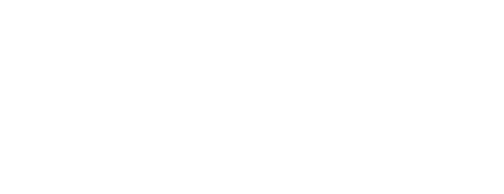 И.Э. Файзуллин№ вариантаКомбинация значений признаковРезультат Услуги, за которым обращается заявитель «Аттестация физических лиц на право подготовки заключений экспертизы проектной документации и (или) экспертизы результатов инженерных изысканий»Результат Услуги, за которым обращается заявитель «Аттестация физических лиц на право подготовки заключений экспертизы проектной документации и (или) экспертизы результатов инженерных изысканий»Физическое лицо, заявитель самостоятельноФизическое лицо, лицо, действующее от имени заявителя на основании доверенностиРезультат Услуги, за которым обращается заявитель «Прохождение переаттестация физических лиц на право подготовки заключений экспертизы проектной документации и (или) экспертизы результатов инженерных изысканий»Результат Услуги, за которым обращается заявитель «Прохождение переаттестация физических лиц на право подготовки заключений экспертизы проектной документации и (или) экспертизы результатов инженерных изысканий»Эксперт, аттестованный на право подготовки заключений экспертизы проектной документации и (или) экспертизы результатов инженерных изысканий, заявитель самостоятельноЭксперт, аттестованный на право подготовки заключений экспертизы проектной документации и (или) экспертизы результатов инженерных изысканий, лицо, действующее от имени заявителя на основании доверенностиРезультат Услуги, за которым обращается заявитель «Перенос даты аттестации, переаттестации на право подготовки заключений экспертизы проектной документации и (или) экспертизы результатов инженерных изысканий»Результат Услуги, за которым обращается заявитель «Перенос даты аттестации, переаттестации на право подготовки заключений экспертизы проектной документации и (или) экспертизы результатов инженерных изысканий»Физическое лицо, заявитель самостоятельноФизическое лицо, лицо, действующее от имени заявителя на основании доверенностиРезультат Услуги, за которым обращается заявитель «Продление срока действия квалификационного аттестата на право подготовки заключений экспертизы проектной документации и (или) экспертизы результатов инженерных изысканий»Результат Услуги, за которым обращается заявитель «Продление срока действия квалификационного аттестата на право подготовки заключений экспертизы проектной документации и (или) экспертизы результатов инженерных изысканий»Эксперт, аттестованный на право подготовки заключений экспертизы проектной документации и (или) экспертизы результатов инженерных изысканий, заявитель самостоятельноЭксперт, аттестованный на право подготовки заключений экспертизы проектной документации и (или) экспертизы результатов инженерных изысканий, лицо, действующее от имени заявителя на основании доверенностиРезультат Услуги, за которым обращается заявитель «Исправление допущенных опечаток и (или) ошибок в выданном квалификационном аттестате на право подготовки заключений экспертизы проектной документации и (или) экспертизы результатов инженерных изысканий»Результат Услуги, за которым обращается заявитель «Исправление допущенных опечаток и (или) ошибок в выданном квалификационном аттестате на право подготовки заключений экспертизы проектной документации и (или) экспертизы результатов инженерных изысканий»Эксперт, аттестованный на право подготовки заключений экспертизы проектной документации и (или) экспертизы результатов инженерных изысканий, заявитель самостоятельноЭксперт, аттестованный на право подготовки заключений экспертизы проектной документации и (или) экспертизы результатов инженерных изысканий, лицо, действующее от имени заявителя на основании доверенностиРезультат Услуги, за которым обращается заявитель «Выдача дубликата квалификационного аттестата на право подготовки заключений экспертизы проектной документации и (или) экспертизы результатов инженерных изысканий»Результат Услуги, за которым обращается заявитель «Выдача дубликата квалификационного аттестата на право подготовки заключений экспертизы проектной документации и (или) экспертизы результатов инженерных изысканий»Эксперт, аттестованный на право подготовки заключений экспертизы проектной документации и (или) экспертизы результатов инженерных изысканий, заявитель самостоятельноЭксперт, аттестованный на право подготовки заключений экспертизы проектной документации и (или) экспертизы результатов инженерных изысканий, лицо, действующее от имени заявителя на основании доверенности№ п/пПризнак заявителяЗначения признака заявителяРезультат Услуги «Аттестация физических лиц на право подготовки заключений экспертизы проектной документации и (или) экспертизы результатов инженерных изысканий»Результат Услуги «Аттестация физических лиц на право подготовки заключений экспертизы проектной документации и (или) экспертизы результатов инженерных изысканий»Результат Услуги «Аттестация физических лиц на право подготовки заключений экспертизы проектной документации и (или) экспертизы результатов инженерных изысканий»Категория заявителя1. Физическое лицоЛицо, обратившееся за предоставлением услуги1. Заявитель самостоятельно.2. Лицо, действующее от имени заявителя на основании доверенностиРезультат Услуги «Прохождение переаттестация физических лиц на право подготовки заключений экспертизы проектной документации и (или) экспертизы результатов инженерных изысканий»Результат Услуги «Прохождение переаттестация физических лиц на право подготовки заключений экспертизы проектной документации и (или) экспертизы результатов инженерных изысканий»Результат Услуги «Прохождение переаттестация физических лиц на право подготовки заключений экспертизы проектной документации и (или) экспертизы результатов инженерных изысканий»Категория заявителя1. Эксперт, аттестованный на право подготовки заключений экспертизы проектной документации и (или) экспертизы результатов инженерных изысканийЛицо, обратившееся за предоставлением услуги1. Заявитель самостоятельно.2. Лицо, действующее от имени заявителя на основании доверенностиРезультат Услуги «Перенос даты аттестации, переаттестации на право подготовки заключений экспертизы проектной документации и (или) экспертизы результатов инженерных изысканий»Результат Услуги «Перенос даты аттестации, переаттестации на право подготовки заключений экспертизы проектной документации и (или) экспертизы результатов инженерных изысканий»Результат Услуги «Перенос даты аттестации, переаттестации на право подготовки заключений экспертизы проектной документации и (или) экспертизы результатов инженерных изысканий»Категория заявителя1. Физическое лицоЛицо, обратившееся за предоставлением услуги1. Заявитель самостоятельно.2. Лицо, действующее от имени заявителя на основании доверенностиРезультат Услуги «Продление срока действия квалификационного аттестата на право подготовки заключений экспертизы проектной документации и (или) экспертизы результатов инженерных изысканий»Результат Услуги «Продление срока действия квалификационного аттестата на право подготовки заключений экспертизы проектной документации и (или) экспертизы результатов инженерных изысканий»Результат Услуги «Продление срока действия квалификационного аттестата на право подготовки заключений экспертизы проектной документации и (или) экспертизы результатов инженерных изысканий»Категория заявителя1. Эксперт, аттестованный на право подготовки заключений экспертизы проектной документации и (или) экспертизы результатов инженерных изысканийЛицо, обратившееся за предоставлением услуги1. Заявитель самостоятельно.2. Лицо, действующее от имени заявителя на основании доверенностиРезультат Услуги «Исправление допущенных опечаток и (или) ошибок в выданном квалификационном аттестате на право подготовки заключений экспертизы проектной документации и (или) экспертизы результатов инженерных изысканий»Результат Услуги «Исправление допущенных опечаток и (или) ошибок в выданном квалификационном аттестате на право подготовки заключений экспертизы проектной документации и (или) экспертизы результатов инженерных изысканий»Результат Услуги «Исправление допущенных опечаток и (или) ошибок в выданном квалификационном аттестате на право подготовки заключений экспертизы проектной документации и (или) экспертизы результатов инженерных изысканий»Категория заявителя1. Эксперт, аттестованный на право подготовки заключений экспертизы проектной документации и (или) экспертизы результатов инженерных изысканийЛицо, обратившееся за предоставлением услуги1. Заявитель самостоятельно.2. Лицо, действующее от имени заявителя на основании доверенностиРезультат Услуги «Выдача дубликата квалификационного аттестата на право подготовки заключений экспертизы проектной документации и (или) экспертизы результатов инженерных изысканий»Результат Услуги «Выдача дубликата квалификационного аттестата на право подготовки заключений экспертизы проектной документации и (или) экспертизы результатов инженерных изысканий»Результат Услуги «Выдача дубликата квалификационного аттестата на право подготовки заключений экспертизы проектной документации и (или) экспертизы результатов инженерных изысканий»Категория заявителя1. Эксперт, аттестованный на право подготовки заключений экспертизы проектной документации и (или) экспертизы результатов инженерных изысканийЛицо, обратившееся за предоставлением услуги1. Заявитель самостоятельно.2. Лицо, действующее от имени заявителя на основании доверенности№ п/пВарианты предоставления Услуги, в которых данный межведомственный запрос необходим12Аттестация физических лиц на право подготовки заключений экспертизы проектной документации и (или) экспертизы результатов инженерных изысканий, физическое лицо, заявитель самостоятельноВнесение сведений образовательными организациями в ФРДО (Федеральная служба по надзору в сфере образования и науки).Направляемые в запросе сведения: сведения не предусмотрены.Запрашиваемые в запросе сведения и цели использования запрашиваемых в запросе сведений: сведения не предусмотреныСведения о факте осуществления трудовой деятельности (Пенсионный фонд Российской Федерации).Направляемые в запросе сведения: сведения не предусмотрены.Запрашиваемые в запросе сведения и цели использования запрашиваемых в запросе сведений: сведения не предусмотреныСправка о наличии (отсутствии) судимости и (или) факта уголовного преследования либо о прекращении уголовного преследования, о нахождении в розыске (МИНИСТЕРСТВО ВНУТРЕННИХ ДЕЛ РОССИЙСКОЙ ФЕДЕРАЦИИ).Направляемые в запросе сведения: сведения не предусмотрены.Запрашиваемые в запросе сведения и цели использования запрашиваемых в запросе сведений: сведения не предусмотреныАттестация физических лиц на право подготовки заключений экспертизы проектной документации и (или) экспертизы результатов инженерных изысканий, физическое лицо, лицо, действующее от имени заявителя на основании доверенностиВнесение сведений образовательными организациями в ФРДО (Федеральная служба по надзору в сфере образования и науки).Направляемые в запросе сведения: сведения не предусмотрены.Запрашиваемые в запросе сведения и цели использования запрашиваемых в запросе сведений: сведения не предусмотреныСведения о факте осуществления трудовой деятельности (Пенсионный фонд Российской Федерации).Направляемые в запросе сведения: сведения не предусмотрены.Запрашиваемые в запросе сведения и цели использования запрашиваемых в запросе сведений: сведения не предусмотреныСправка о наличии (отсутствии) судимости и (или) факта уголовного преследования либо о прекращении уголовного преследования, о нахождении в розыске (МИНИСТЕРСТВО ВНУТРЕННИХ ДЕЛ РОССИЙСКОЙ ФЕДЕРАЦИИ).Направляемые в запросе сведения: сведения не предусмотрены.Запрашиваемые в запросе сведения и цели использования запрашиваемых в запросе сведений: сведения не предусмотрены